				    Prof.Dr. Dilek KUT									Prof.Dr. Hüseyin Aksel EREN    				Prof.Dr. Dilek KUT									Prof.Dr. Hüseyin Aksel EREN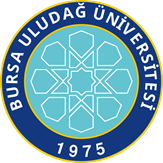 BURSA ULUDAĞ ÜNİVERSİTESİFEN BİLİMLERİ ENSTİTÜSÜ2023-2024 EĞİTİM ÖĞRETİM YILI DERS PLANLARIBURSA ULUDAĞ ÜNİVERSİTESİFEN BİLİMLERİ ENSTİTÜSÜ2023-2024 EĞİTİM ÖĞRETİM YILI DERS PLANLARIBURSA ULUDAĞ ÜNİVERSİTESİFEN BİLİMLERİ ENSTİTÜSÜ2023-2024 EĞİTİM ÖĞRETİM YILI DERS PLANLARIBURSA ULUDAĞ ÜNİVERSİTESİFEN BİLİMLERİ ENSTİTÜSÜ2023-2024 EĞİTİM ÖĞRETİM YILI DERS PLANLARIBURSA ULUDAĞ ÜNİVERSİTESİFEN BİLİMLERİ ENSTİTÜSÜ2023-2024 EĞİTİM ÖĞRETİM YILI DERS PLANLARIBURSA ULUDAĞ ÜNİVERSİTESİFEN BİLİMLERİ ENSTİTÜSÜ2023-2024 EĞİTİM ÖĞRETİM YILI DERS PLANLARIBURSA ULUDAĞ ÜNİVERSİTESİFEN BİLİMLERİ ENSTİTÜSÜ2023-2024 EĞİTİM ÖĞRETİM YILI DERS PLANLARIBURSA ULUDAĞ ÜNİVERSİTESİFEN BİLİMLERİ ENSTİTÜSÜ2023-2024 EĞİTİM ÖĞRETİM YILI DERS PLANLARIBURSA ULUDAĞ ÜNİVERSİTESİFEN BİLİMLERİ ENSTİTÜSÜ2023-2024 EĞİTİM ÖĞRETİM YILI DERS PLANLARIBURSA ULUDAĞ ÜNİVERSİTESİFEN BİLİMLERİ ENSTİTÜSÜ2023-2024 EĞİTİM ÖĞRETİM YILI DERS PLANLARIBURSA ULUDAĞ ÜNİVERSİTESİFEN BİLİMLERİ ENSTİTÜSÜ2023-2024 EĞİTİM ÖĞRETİM YILI DERS PLANLARIBURSA ULUDAĞ ÜNİVERSİTESİFEN BİLİMLERİ ENSTİTÜSÜ2023-2024 EĞİTİM ÖĞRETİM YILI DERS PLANLARIBURSA ULUDAĞ ÜNİVERSİTESİFEN BİLİMLERİ ENSTİTÜSÜ2023-2024 EĞİTİM ÖĞRETİM YILI DERS PLANLARIFR 1.1.1_02FR 1.1.1_02FR 1.1.1_02FR 1.1.1_02 ANABİLİM/ ANASANAT DALI                                  ANABİLİM/ ANASANAT DALI                                  ANABİLİM/ ANASANAT DALI                                  ANABİLİM/ ANASANAT DALI                                  TEKSTİL MÜHENDİSLİĞİ TEKSTİL MÜHENDİSLİĞİ TEKSTİL MÜHENDİSLİĞİ TEKSTİL MÜHENDİSLİĞİ TEKSTİL MÜHENDİSLİĞİ TEKSTİL MÜHENDİSLİĞİ TEKSTİL MÜHENDİSLİĞİ TEKSTİL MÜHENDİSLİĞİ TEKSTİL MÜHENDİSLİĞİ TEKSTİL MÜHENDİSLİĞİ TEKSTİL MÜHENDİSLİĞİ TEKSTİL MÜHENDİSLİĞİ TEKSTİL MÜHENDİSLİĞİ TEKSTİL MÜHENDİSLİĞİ TEKSTİL MÜHENDİSLİĞİ TEKSTİL MÜHENDİSLİĞİ BİLİM/ SANAT  DALI / PROGRAMI                   BİLİM/ SANAT  DALI / PROGRAMI                   BİLİM/ SANAT  DALI / PROGRAMI                   BİLİM/ SANAT  DALI / PROGRAMI                   YÜKSEK LİSANS PROGRAMI   YÜKSEK LİSANS PROGRAMI   YÜKSEK LİSANS PROGRAMI   YÜKSEK LİSANS PROGRAMI   YÜKSEK LİSANS PROGRAMI   YÜKSEK LİSANS PROGRAMI   YÜKSEK LİSANS PROGRAMI   YÜKSEK LİSANS PROGRAMI   YÜKSEK LİSANS PROGRAMI   YÜKSEK LİSANS PROGRAMI   YÜKSEK LİSANS PROGRAMI   YÜKSEK LİSANS PROGRAMI   YÜKSEK LİSANS PROGRAMI   YÜKSEK LİSANS PROGRAMI   YÜKSEK LİSANS PROGRAMI   YÜKSEK LİSANS PROGRAMI  DERS AŞAMASII. YARIYIL / GÜZI. YARIYIL / GÜZI. YARIYIL / GÜZI. YARIYIL / GÜZI. YARIYIL / GÜZI. YARIYIL / GÜZI. YARIYIL / GÜZI. YARIYIL / GÜZI. YARIYIL / GÜZI. YARIYIL / GÜZI. YARIYIL / GÜZII. YARIYIL / BAHARII. YARIYIL / BAHARII. YARIYIL / BAHARII. YARIYIL / BAHARII. YARIYIL / BAHARII. YARIYIL / BAHARII. YARIYIL / BAHARII. YARIYIL / BAHARDERS AŞAMASIKoduDersin AdıDersin AdıDersin AdıTürüTTULKrediAKTSKoduDersin AdıTürüTULKrediAKTSDERS AŞAMASITEK5191TEZ DANIŞMANLIĞI I TEZ DANIŞMANLIĞI I TEZ DANIŞMANLIĞI I Z001001TEK5192TEZ DANIŞMANLIĞI II Z01001DERS AŞAMASITEK5181YÜKSEK LİSANS UZMANLIK ALAN DERSİ IYÜKSEK LİSANS UZMANLIK ALAN DERSİ IYÜKSEK LİSANS UZMANLIK ALAN DERSİ IZ440005TEK5182YÜKSEK LİSANS UZMANLIK ALAN DERSİ IIZ40005DERS AŞAMASITEK 5001UYGULAMALI MATEMATİKUYGULAMALI MATEMATİKUYGULAMALI MATEMATİKZ330036TEK5172SEMİNER Z02004DERS AŞAMASITEK 5005TEKSTİL ARAŞTIRMALARINDA DENEYSEL TASARIMTEKSTİL ARAŞTIRMALARINDA DENEYSEL TASARIMTEKSTİL ARAŞTIRMALARINDA DENEYSEL TASARIMZ330036FEN5000TEKSTİL MÜHENDİSLİĞİNDE ARAŞTIRMA TEKNİKLERİ VE YAYIN ETİĞİZ20022DERS AŞAMASITEK5003TEKSTİL MATERYALLERİNİN RENKLENDİRME TEORİSİTEKSTİL MATERYALLERİNİN RENKLENDİRME TEORİSİTEKSTİL MATERYALLERİNİN RENKLENDİRME TEORİSİS330036TEK 5002ORGANİK BOYARMADDELER KİMYASIS30036DERS AŞAMASITEK5007FANTAZİ İPLİK TEKNOLOJİSİ FANTAZİ İPLİK TEKNOLOJİSİ FANTAZİ İPLİK TEKNOLOJİSİ S330036TEK 5004TEKSTİL LİFLERİNİN MEKANİK ÖZELLİKLERİS30036DERS AŞAMASITEK5015TEKSTİL TERBİYESİNDE EKOLOJİK YAKLAŞIMLAR ITEKSTİL TERBİYESİNDE EKOLOJİK YAKLAŞIMLAR ITEKSTİL TERBİYESİNDE EKOLOJİK YAKLAŞIMLAR IS330036TEK 5006İLERİ İPLİK TEKNOLOJİSİS30036DERS AŞAMASITEK5019PLAZMA TEKNOLOJİSİNİN TEKSTİLDE UYGULAMALARIPLAZMA TEKNOLOJİSİNİN TEKSTİLDE UYGULAMALARIPLAZMA TEKNOLOJİSİNİN TEKSTİLDE UYGULAMALARIS330036TEK 5008ELYAF TAKVİYELİ KOMPOZİT MALZEMELERS30036DERS AŞAMASITEK5021İPLİK GEOMETRİSİİPLİK GEOMETRİSİİPLİK GEOMETRİSİS330036TEK5012TEKSTİL TERBİYE YARDIMCI KİMYASALLARIS30036DERS AŞAMASITEK5023İPLİK BOYAMA TEKNOLOJİSİİPLİK BOYAMA TEKNOLOJİSİİPLİK BOYAMA TEKNOLOJİSİS330036TEK 5016TEKSTİL TERBİYESİNDE EKOLOJİK YAKLAŞIMLAR IIS30036DERS AŞAMASITEK5025ÖRME KUMAŞ TASARIMI VE ÜRÜN GELİŞTİRMEÖRME KUMAŞ TASARIMI VE ÜRÜN GELİŞTİRMEÖRME KUMAŞ TASARIMI VE ÜRÜN GELİŞTİRMES330036TEK 5018DİJİTAL BASKI TEKNOLOJİLERİ VE TEKSTİL SANAYİNDEKİ UYGULAMALARIS30036DERS AŞAMASITEK5027TEKSTİLDE BİLGİSAYAR KONTROLLÜ SİSTEM TASARIMITEKSTİLDE BİLGİSAYAR KONTROLLÜ SİSTEM TASARIMITEKSTİLDE BİLGİSAYAR KONTROLLÜ SİSTEM TASARIMIS330036TEK5024TEKSTİL KAPLAMA VE LAMİNASYON TEKNOLOJİLERİ S30036DERS AŞAMASITEK5031GİYSİ KONFORUGİYSİ KONFORUGİYSİ KONFORUS330036TEK5030YENİ EĞİRME SİSTEMLERİS30036DERS AŞAMASITEK5035TEKSTİL LİFLERİNİN YÜZEY ÖZELLİKLERİ VE MODİFİKASYON YÖNTEMLERİTEKSTİL LİFLERİNİN YÜZEY ÖZELLİKLERİ VE MODİFİKASYON YÖNTEMLERİTEKSTİL LİFLERİNİN YÜZEY ÖZELLİKLERİ VE MODİFİKASYON YÖNTEMLERİS330036TEK5032FONKSİYONEL BİTİM İŞLEMLERİS30036DERS AŞAMASITEK5037İPLİK TEKNOLOJİSİNDE ARD İŞLEMLERİPLİK TEKNOLOJİSİNDE ARD İŞLEMLERİPLİK TEKNOLOJİSİNDE ARD İŞLEMLERS330036TEK5036TEKNİK TEKSTİL İPLİKLERİS30036DERS AŞAMASITEK5039MÜHENDİSLİK UYGULAMALARINDA MODERN KARAKTERİZASYON YÖNTEMLERİMÜHENDİSLİK UYGULAMALARINDA MODERN KARAKTERİZASYON YÖNTEMLERİMÜHENDİSLİK UYGULAMALARINDA MODERN KARAKTERİZASYON YÖNTEMLERİS330036TEK 5040FONKSİYONEL POLİMERLERS30036DERS AŞAMASITEK 5041DOKUMA KUMAŞ GEOMETRİSİ VE MEKANİĞİDOKUMA KUMAŞ GEOMETRİSİ VE MEKANİĞİDOKUMA KUMAŞ GEOMETRİSİ VE MEKANİĞİS330036TEK 5042İLERİ DOKUMA KUMAŞ TASARIM TEKNİKLERİ VE YAPILARIS30036DERS AŞAMASITEK 5043FİZİKSEL POLİMER BİLİMİFİZİKSEL POLİMER BİLİMİFİZİKSEL POLİMER BİLİMİS330036TEK 5044TEKSTİL TERBİYESİNDE REAKSİYON MEKANİZMALARIS30036I. YARIYIL / GÜZI. YARIYIL / GÜZI. YARIYIL / GÜZI. YARIYIL / GÜZI. YARIYIL / GÜZI. YARIYIL / GÜZI. YARIYIL / GÜZI. YARIYIL / GÜZI. YARIYIL / GÜZI. YARIYIL / GÜZI. YARIYIL / GÜZII. YARIYIL / BAHARII. YARIYIL / BAHARII. YARIYIL / BAHARII. YARIYIL / BAHARII. YARIYIL / BAHARII. YARIYIL / BAHARII. YARIYIL / BAHARII. YARIYIL / BAHARKoduDersin AdıDersin AdıDersin AdıTürüTUULKrediAKTSKoduDersin AdıTürüTULKrediAKTSTEK 5045KONFEKSİYONDA KALİTEKONFEKSİYONDA KALİTEKONFEKSİYONDA KALİTES300036TEK 5046KORUYUCU GİYSİ SİSTEMLERİS30036TEK 5047ÖRME TEKNİK TEKSTİLLERÖRME TEKNİK TEKSTİLLERÖRME TEKNİK TEKSTİLLERS300036TEK 5048TEKSTİLDE ARAŞTIRMA METODOLOJİSİS30036TEK 5049POLİMER KİMYASIPOLİMER KİMYASIPOLİMER KİMYASIS300036TEK 5050MALZEME BİLİMİNDE İLERİ KAVRAMLARS30036TEK5051İPLİK İŞLETMELERİNDE ÜRETİMPLANLAMASI VE MALİYETİPLİK İŞLETMELERİNDE ÜRETİMPLANLAMASI VE MALİYETİPLİK İŞLETMELERİNDE ÜRETİMPLANLAMASI VE MALİYETS300036TEK5052ÇÖZGÜLÜ ÖRME KUMAŞ TASARIMI VE ÜRÜN GELİŞTİRMES30036TEK5053DOKUMA KUMAŞ MORFOLOJİSİ                 DOKUMA KUMAŞ MORFOLOJİSİ                 DOKUMA KUMAŞ MORFOLOJİSİ                 S300036TEK5054AKUSTİK TEKSTİLLERS30036TEK5055İLERİ BOYAMA PROSESLERİİLERİ BOYAMA PROSESLERİİLERİ BOYAMA PROSESLERİS300036Toplam Kredi/AKTS Toplam Kredi/AKTS Toplam Kredi/AKTS Toplam Kredi/AKTS Toplam Kredi/AKTS Toplam Kredi/AKTS Toplam Kredi/AKTS Toplam Kredi/AKTS Toplam Kredi/AKTS 1230Toplam Kredi/AKTSToplam Kredi/AKTSToplam Kredi/AKTSToplam Kredi/AKTSToplam Kredi/AKTSToplam Kredi/AKTS1130TEZ AŞAMASIIII. YARIYIL / GÜZIII. YARIYIL / GÜZIII. YARIYIL / GÜZIII. YARIYIL / GÜZIII. YARIYIL / GÜZIII. YARIYIL / GÜZIII. YARIYIL / GÜZIII. YARIYIL / GÜZIII. YARIYIL / GÜZIII. YARIYIL / GÜZIII. YARIYIL / GÜZIV. YARIYIL / BAHARIV. YARIYIL / BAHARIV. YARIYIL / BAHARIV. YARIYIL / BAHARIV. YARIYIL / BAHARIV. YARIYIL / BAHARIV. YARIYIL / BAHARIV. YARIYIL / BAHARTEZ AŞAMASITEK5183YÜKSEK LİSANS UZMANLIK ALAN DERSİ IIIYÜKSEK LİSANS UZMANLIK ALAN DERSİ IIIYÜKSEK LİSANS UZMANLIK ALAN DERSİ IIIZ400005TEK5184YÜKSEK LİSANS UZMANLIK ALAN DERSİ IVZ40005TEZ AŞAMASITEK5193TEZ DANIŞMANLIĞI III TEZ DANIŞMANLIĞI III TEZ DANIŞMANLIĞI III Z0110025TEK5194TEZ DANIŞMANLIĞI IVZ010025TEZ AŞAMASITEZ AŞAMASIToplam Kredi/AKTSToplam Kredi/AKTSToplam Kredi/AKTSToplam Kredi/AKTSToplam Kredi/AKTSToplam Kredi/AKTSToplam Kredi/AKTSToplam Kredi/AKTSToplam Kredi/AKTS030Toplam Kredi/AKTSToplam Kredi/AKTSToplam Kredi/AKTSToplam Kredi/AKTSToplam Kredi/AKTSToplam Kredi/AKTS030TOPLAM KREDİ: 23                -  TOPLAM AKTS: 120TOPLAM KREDİ: 23                -  TOPLAM AKTS: 120TOPLAM KREDİ: 23                -  TOPLAM AKTS: 120TOPLAM KREDİ: 23                -  TOPLAM AKTS: 120TOPLAM KREDİ: 23                -  TOPLAM AKTS: 120TOPLAM KREDİ: 23                -  TOPLAM AKTS: 120TOPLAM KREDİ: 23                -  TOPLAM AKTS: 120TOPLAM KREDİ: 23                -  TOPLAM AKTS: 120TOPLAM KREDİ: 23                -  TOPLAM AKTS: 120TOPLAM KREDİ: 23                -  TOPLAM AKTS: 120TOPLAM KREDİ: 23                -  TOPLAM AKTS: 120TOPLAM KREDİ: 23                -  TOPLAM AKTS: 120TOPLAM KREDİ: 23                -  TOPLAM AKTS: 120TOPLAM KREDİ: 23                -  TOPLAM AKTS: 120TOPLAM KREDİ: 23                -  TOPLAM AKTS: 120TOPLAM KREDİ: 23                -  TOPLAM AKTS: 120TOPLAM KREDİ: 23                -  TOPLAM AKTS: 120TOPLAM KREDİ: 23                -  TOPLAM AKTS: 120TOPLAM KREDİ: 23                -  TOPLAM AKTS: 120TOPLAM KREDİ: 23                -  TOPLAM AKTS: 120Prof.Dr. Dilek KUTAnabilim/Anasanat Dalı Başkanı(Unvan, Ad Soyad Tarih, İmza)Prof.Dr. Hüseyin Aksel ERENEnstitü Müdürü(Unvan, Ad Soyad, Tarih, İmza)BURSA ULUDAĞ UNIVERSITY GRADUATE SCHOOL OF NATURAL AND APPLIED SCIENCES2023-2024 ACADEMIC YEAR COURSE PLANBURSA ULUDAĞ UNIVERSITY GRADUATE SCHOOL OF NATURAL AND APPLIED SCIENCES2023-2024 ACADEMIC YEAR COURSE PLANBURSA ULUDAĞ UNIVERSITY GRADUATE SCHOOL OF NATURAL AND APPLIED SCIENCES2023-2024 ACADEMIC YEAR COURSE PLANBURSA ULUDAĞ UNIVERSITY GRADUATE SCHOOL OF NATURAL AND APPLIED SCIENCES2023-2024 ACADEMIC YEAR COURSE PLANBURSA ULUDAĞ UNIVERSITY GRADUATE SCHOOL OF NATURAL AND APPLIED SCIENCES2023-2024 ACADEMIC YEAR COURSE PLANBURSA ULUDAĞ UNIVERSITY GRADUATE SCHOOL OF NATURAL AND APPLIED SCIENCES2023-2024 ACADEMIC YEAR COURSE PLANBURSA ULUDAĞ UNIVERSITY GRADUATE SCHOOL OF NATURAL AND APPLIED SCIENCES2023-2024 ACADEMIC YEAR COURSE PLANBURSA ULUDAĞ UNIVERSITY GRADUATE SCHOOL OF NATURAL AND APPLIED SCIENCES2023-2024 ACADEMIC YEAR COURSE PLANBURSA ULUDAĞ UNIVERSITY GRADUATE SCHOOL OF NATURAL AND APPLIED SCIENCES2023-2024 ACADEMIC YEAR COURSE PLANBURSA ULUDAĞ UNIVERSITY GRADUATE SCHOOL OF NATURAL AND APPLIED SCIENCES2023-2024 ACADEMIC YEAR COURSE PLANBURSA ULUDAĞ UNIVERSITY GRADUATE SCHOOL OF NATURAL AND APPLIED SCIENCES2023-2024 ACADEMIC YEAR COURSE PLANBURSA ULUDAĞ UNIVERSITY GRADUATE SCHOOL OF NATURAL AND APPLIED SCIENCES2023-2024 ACADEMIC YEAR COURSE PLANBURSA ULUDAĞ UNIVERSITY GRADUATE SCHOOL OF NATURAL AND APPLIED SCIENCES2023-2024 ACADEMIC YEAR COURSE PLANFR 1.1.1_02FR 1.1.1_02FR 1.1.1_02FR 1.1.1_02 DEPARTMENT OF DEPARTMENT OF DEPARTMENT OF DEPARTMENT OF TEXTILE ENGINEERING                          TEXTILE ENGINEERING                          TEXTILE ENGINEERING                          TEXTILE ENGINEERING                          TEXTILE ENGINEERING                          TEXTILE ENGINEERING                          TEXTILE ENGINEERING                          TEXTILE ENGINEERING                          TEXTILE ENGINEERING                          TEXTILE ENGINEERING                          TEXTILE ENGINEERING                          TEXTILE ENGINEERING                          TEXTILE ENGINEERING                          TEXTILE ENGINEERING                          TEXTILE ENGINEERING                          TEXTILE ENGINEERING                          DEPARTMENT / PROGRAM DEPARTMENT / PROGRAM DEPARTMENT / PROGRAM DEPARTMENT / PROGRAMMASTER'S DEGREE PROGRAMMASTER'S DEGREE PROGRAMMASTER'S DEGREE PROGRAMMASTER'S DEGREE PROGRAMMASTER'S DEGREE PROGRAMMASTER'S DEGREE PROGRAMMASTER'S DEGREE PROGRAMMASTER'S DEGREE PROGRAMMASTER'S DEGREE PROGRAMMASTER'S DEGREE PROGRAMMASTER'S DEGREE PROGRAMMASTER'S DEGREE PROGRAMMASTER'S DEGREE PROGRAMMASTER'S DEGREE PROGRAMMASTER'S DEGREE PROGRAMMASTER'S DEGREE PROGRAMCOURSE STAGEI. TERM / FALLI. TERM / FALLI. TERM / FALLI. TERM / FALLI. TERM / FALLI. TERM / FALLI. TERM / FALLI. TERM / FALLI. TERM / FALLI. TERM / FALLII. TERM / SPRINGII. TERM / SPRINGII. TERM / SPRINGII. TERM / SPRINGII. TERM / SPRINGII. TERM / SPRINGII. TERM / SPRINGII. TERM / SPRINGII. TERM / SPRINGCOURSE STAGECodeCourse TitleCourse TitleCourse TitleType           TULCreditECTSCodeCourse TitleType           TUULCreditECTSCOURSE STAGETEK5191MA THESIS CONSULTING IMA THESIS CONSULTING IMA THESIS CONSULTING IC01001TEK5192MA THESIS CONSULTING IIC011001COURSE STAGETEK5181ADVANCED TOPICS IN MA THESIS IADVANCED TOPICS IN MA THESIS IADVANCED TOPICS IN MA THESIS IC40005TEK5182ADVANCED TOPICS IN MA THESIS IIC400005COURSE STAGETEK5001APPLIED MATHEMATICSAPPLIED MATHEMATICSAPPLIED MATHEMATICSC30036TEK5172SEMINAR C022004COURSE STAGETEK5005EXPEIMENTAL DESIGN IN TEXTILE RESEARCHEXPEIMENTAL DESIGN IN TEXTILE RESEARCHEXPEIMENTAL DESIGN IN TEXTILE RESEARCHC30036FEN5000RESEARCH TECHNIQUES and PUBLICATION ETHICS in TEXTILE ENGINEERING C200022COURSE STAGECOURSE STAGETEK5003THEORY OF COLOURATİON OF TEXTİLE MATERIALSTHEORY OF COLOURATİON OF TEXTİLE MATERIALSTHEORY OF COLOURATİON OF TEXTİLE MATERIALSE30036TEK5016BEST AVAILABLE TECHNOLOGY  İN TEXTILE FINISHING IIE300036COURSE STAGETEK5007FANCY YARN TECHNOLOGYFANCY YARN TECHNOLOGYFANCY YARN TECHNOLOGYE30036TEK5018DIGITAL PRINTING TECHNOLOGIES AND TEXTILE APPLICATIONE300036COURSE STAGETEK5015BEST AVAILABLE TECHNOLOGY  İN TEXTILE FINISHING IBEST AVAILABLE TECHNOLOGY  İN TEXTILE FINISHING IBEST AVAILABLE TECHNOLOGY  İN TEXTILE FINISHING IE30036TEK5002COLOUR CHEMISTRYE300036COURSE STAGETEK5019PLASMA APPLICATION TO TEXTILE MATERIALS PLASMA APPLICATION TO TEXTILE MATERIALS PLASMA APPLICATION TO TEXTILE MATERIALS E30036TEK5024TEXTILE COATING AND LAMINATING TECHNOLOGIESE300036COURSE STAGETEK5021YARN GEOMETRYYARN GEOMETRYYARN GEOMETRYE30036TEK5012TEXTILE FINISHING AUXILLIARIESE300036COURSE STAGETEK5023YARN DYEING TECHNOLOGYYARN DYEING TECHNOLOGYYARN DYEING TECHNOLOGYE30036TEK5030NEW SPINNING SYSTEMSE300036COURSE STAGETEK5025KNITTED FABRIC DESIGN AND PRODUCT DEVELOPMENTKNITTED FABRIC DESIGN AND PRODUCT DEVELOPMENTKNITTED FABRIC DESIGN AND PRODUCT DEVELOPMENTE30036TEK5032FUNCTIONAL FINISHINGE300036COURSE STAGETEK5027COMPUTER CONTROL SYSTEM DESİGN IN TEXTİLESCOMPUTER CONTROL SYSTEM DESİGN IN TEXTİLESCOMPUTER CONTROL SYSTEM DESİGN IN TEXTİLESE30036TEK5006ADVANCED YARN TECHNOLOGYE300036COURSE STAGETEK5031CLOTHING COMFORTCLOTHING COMFORTCLOTHING COMFORTE30036TEK5008FIBER REINFORCED COMPOSITE MATERIALSE300036COURSE STAGETEK5035SURFACE PROPERTIES AND MODIFICATION OF TEXTILE FIBERSSURFACE PROPERTIES AND MODIFICATION OF TEXTILE FIBERSSURFACE PROPERTIES AND MODIFICATION OF TEXTILE FIBERSE30036TEK5040FUNCTIONAL POLYMERSE300036COURSE STAGETEK 5193CHEMISTRY OF POLYMERSCHEMISTRY OF POLYMERSCHEMISTRY OF POLYMERSE30036TEK 5194RESEARCH METHODOLOGY IN TEXTILESE300036COURSE STAGETEK5037POST OPERATIONS IN YARN TECHNOLOGYPOST OPERATIONS IN YARN TECHNOLOGYPOST OPERATIONS IN YARN TECHNOLOGYE30036TEK 5036TECHNICAL TEXTILE YARNSE300036COURSE STAGETEK5039MODERN CHARACTERIZATION METHODS IN ENGINEERING APPLICATION MODERN CHARACTERIZATION METHODS IN ENGINEERING APPLICATION MODERN CHARACTERIZATION METHODS IN ENGINEERING APPLICATION E30036TEK 5042ADVANCED WOVEN FABRIC DESIGN TECHNIQUES AND STRUCTURESE300036COURSE STAGETEK 5041WOVEN FABRIC GEOMETRY AND MECHANICSWOVEN FABRIC GEOMETRY AND MECHANICSWOVEN FABRIC GEOMETRY AND MECHANICSE30036TEK 5044REACTION MECHANISMS ON TEXTILE TREATMENTE300036COURSE STAGETEK 5043PHYSICAL POLYMER SCIENCEPHYSICAL POLYMER SCIENCEPHYSICAL POLYMER SCIENCEE30036TEK 5046PROTECTIVE CLOTHING SYSTEMSE300036I. TERM / FALLI. TERM / FALLI. TERM / FALLI. TERM / FALLI. TERM / FALLI. TERM / FALLI. TERM / FALLI. TERM / FALLI. TERM / FALLI. TERM / FALLI. TERM / FALLI. TERM / FALLI. TERM / FALLI. TERM / FALLI. TERM / FALLI. TERM / FALLI. TERM / FALLI. TERM / FALLI. TERM / FALLII. TERM / SPRINGII. TERM / SPRINGII. TERM / SPRINGII. TERM / SPRINGII. TERM / SPRINGII. TERM / SPRINGII. TERM / SPRINGII. TERM / SPRINGII. TERM / SPRINGII. TERM / SPRINGII. TERM / SPRINGII. TERM / SPRINGII. TERM / SPRINGII. TERM / SPRINGII. TERM / SPRINGII. TERM / SPRINGCodeCodeCourse TitleCourse TitleCourse TitleCourse TitleType           Type           Type           TTUULCreditCreditECTSECTSECTSCodeCodeCourse TitleCourse TitleType           Type           TTTUULLCreditCreditECTSTEK 5045TEK 5045CLOTHING QUALITYCLOTHING QUALITYCLOTHING QUALITYCLOTHING QUALITYEEE3300033666TEK 5048TEK 5048TEXTILE RESEARCH METHODOLOGYTEXTILE RESEARCH METHODOLOGYEE3330000336TEK 5047TEK 5047KNİTTED TECHNİCAL TEXTİLESKNİTTED TECHNİCAL TEXTİLESKNİTTED TECHNİCAL TEXTİLESKNİTTED TECHNİCAL TEXTİLESEEE3300033666TEK 5050TEK 5050ADVANCED CONCEPTS İN MATERİALS SCİENCEADVANCED CONCEPTS İN MATERİALS SCİENCEEE3330000336TEK 5049TEK 5049POLYMER CHEMISTRYPOLYMER CHEMISTRYPOLYMER CHEMISTRYPOLYMER CHEMISTRYEEE3300033666TEK5004TEK5004MECHANICAL PROPERTIES OF TEXTILE FIBRESMECHANICAL PROPERTIES OF TEXTILE FIBRESEE3330000336TEK5051TEK5051PRODUCTİON PLANNİNG AND COST İN COTTON SPINNINGPRODUCTİON PLANNİNG AND COST İN COTTON SPINNINGPRODUCTİON PLANNİNG AND COST İN COTTON SPINNINGPRODUCTİON PLANNİNG AND COST İN COTTON SPINNINGEEE3300033666TEK5052TEK5052WARP KNİTTED FABRİC DESİNG AND PRODUCT DEVELEPMENTWARP KNİTTED FABRİC DESİNG AND PRODUCT DEVELEPMENTEE3330000336TEK5053TEK5053WOVEN FABRIC MORPHOLOGYWOVEN FABRIC MORPHOLOGYWOVEN FABRIC MORPHOLOGYWOVEN FABRIC MORPHOLOGYEEE3300033666TEK5054TEK5054ACOUSTIC TEXTILESACOUSTIC TEXTILESEE3330000336TEK5055TEK5055ADVANCED DYEING PROCESSESADVANCED DYEING PROCESSESADVANCED DYEING PROCESSESADVANCED DYEING PROCESSESEEE3300033666Total Credits/ECTSTotal Credits/ECTSTotal Credits/ECTSTotal Credits/ECTSTotal Credits/ECTSTotal Credits/ECTSTotal Credits/ECTSTotal Credits/ECTSTotal Credits/ECTSTotal Credits/ECTSTotal Credits/ECTSTotal Credits/ECTSTotal Credits/ECTSTotal Credits/ECTS1212303030Total Credits/ECTSTotal Credits/ECTSTotal Credits/ECTSTotal Credits/ECTSTotal Credits/ECTSTotal Credits/ECTSTotal Credits/ECTSTotal Credits/ECTSTotal Credits/ECTSTotal Credits/ECTSTotal Credits/ECTSTotal Credits/ECTSTotal Credits/ECTS111130THESIS STAGETHESIS STAGETHESIS STAGEIII. TERM / FALLIII. TERM / FALLIII. TERM / FALLIII. TERM / FALLIII. TERM / FALLIII. TERM / FALLIII. TERM / FALLIII. TERM / FALLIII. TERM / FALLIII. TERM / FALLIII. TERM / FALLIII. TERM / FALLIII. TERM / FALLIII. TERM / FALLIII. TERM / FALLIII. TERM / FALLIII. TERM / FALLIII. TERM / FALLIII. TERM / FALLIV. TERM / SPRINGIV. TERM / SPRINGIV. TERM / SPRINGIV. TERM / SPRINGIV. TERM / SPRINGIV. TERM / SPRINGIV. TERM / SPRINGIV. TERM / SPRINGIV. TERM / SPRINGIV. TERM / SPRINGIV. TERM / SPRINGIV. TERM / SPRINGIV. TERM / SPRINGIV. TERM / SPRINGIV. TERM / SPRINGIV. TERM / SPRINGTHESIS STAGETHESIS STAGETHESIS STAGETEK5183TEK5183ADVANCED TOPICS IN MA THESIS IIIADVANCED TOPICS IN MA THESIS IIIADVANCED TOPICS IN MA THESIS IIIADVANCED TOPICS IN MA THESIS IIICCC4400000555TEK5184TEK5184ADVANCED TOPICS IN MA THESIS IVADVANCED TOPICS IN MA THESIS IVCC4440000005THESIS STAGETHESIS STAGETHESIS STAGETEK5193TEK5193MA THESIS CONSULTING IIIMA THESIS CONSULTING IIIMA THESIS CONSULTING IIIMA THESIS CONSULTING IIICCC0011000252525TEK5194TEK5194MA THESIS CONSULTING IVMA THESIS CONSULTING IVCC00011000025THESIS STAGETHESIS STAGETHESIS STAGETHESIS STAGETHESIS STAGETHESIS STAGETotal Credits/ECTSTotal Credits/ECTSTotal Credits/ECTSTotal Credits/ECTSTotal Credits/ECTSTotal Credits/ECTSTotal Credits/ECTSTotal Credits/ECTSTotal Credits/ECTSTotal Credits/ECTSTotal Credits/ECTSTotal Credits/ECTSTotal Credits/ECTSTotal Credits/ECTS00303030Total Credits/ECTSTotal Credits/ECTSTotal Credits/ECTSTotal Credits/ECTSTotal Credits/ECTSTotal Credits/ECTSTotal Credits/ECTSTotal Credits/ECTSTotal Credits/ECTSTotal Credits/ECTSTotal Credits/ECTSTotal Credits/ECTSTotal Credits/ECTS0030TOTAL CREDITS:             -  TOTAL ECTS: TOTAL CREDITS:             -  TOTAL ECTS: TOTAL CREDITS:             -  TOTAL ECTS: TOTAL CREDITS:             -  TOTAL ECTS: TOTAL CREDITS:             -  TOTAL ECTS: TOTAL CREDITS:             -  TOTAL ECTS: TOTAL CREDITS:             -  TOTAL ECTS: TOTAL CREDITS:             -  TOTAL ECTS: TOTAL CREDITS:             -  TOTAL ECTS: TOTAL CREDITS:             -  TOTAL ECTS: TOTAL CREDITS:             -  TOTAL ECTS: TOTAL CREDITS:             -  TOTAL ECTS: TOTAL CREDITS:             -  TOTAL ECTS: TOTAL CREDITS:             -  TOTAL ECTS: TOTAL CREDITS:             -  TOTAL ECTS: TOTAL CREDITS:             -  TOTAL ECTS: TOTAL CREDITS:             -  TOTAL ECTS: TOTAL CREDITS:             -  TOTAL ECTS: TOTAL CREDITS:             -  TOTAL ECTS: TOTAL CREDITS:             -  TOTAL ECTS: TOTAL CREDITS:             -  TOTAL ECTS: TOTAL CREDITS:             -  TOTAL ECTS: TOTAL CREDITS:             -  TOTAL ECTS: TOTAL CREDITS:             -  TOTAL ECTS: TOTAL CREDITS:             -  TOTAL ECTS: TOTAL CREDITS:             -  TOTAL ECTS: TOTAL CREDITS:             -  TOTAL ECTS: TOTAL CREDITS:             -  TOTAL ECTS: TOTAL CREDITS:             -  TOTAL ECTS: TOTAL CREDITS:             -  TOTAL ECTS: TOTAL CREDITS:             -  TOTAL ECTS: TOTAL CREDITS:             -  TOTAL ECTS: TOTAL CREDITS:             -  TOTAL ECTS: TOTAL CREDITS:             -  TOTAL ECTS: TOTAL CREDITS:             -  TOTAL ECTS: TOTAL CREDITS:             -  TOTAL ECTS: TOTAL CREDITS:             -  TOTAL ECTS: TOTAL CREDITS:             -  TOTAL ECTS: TEK5053TEK5053TEK5053TEK5053TEK5053TEK5053TEK5053TEK5053TEK5053TEK5053TEK5053TEK5053TEK5053TEK5053TEK5053TEK5053TEK5053TEK5053TEK5053TEK5053Prof.Dr. Hüseyin Aksel ERENDirector of Institute(Title, Name and Surname, Date, Signature)Prof.Dr. Hüseyin Aksel ERENDirector of Institute(Title, Name and Surname, Date, Signature)Prof.Dr. Hüseyin Aksel ERENDirector of Institute(Title, Name and Surname, Date, Signature)Prof.Dr. Hüseyin Aksel ERENDirector of Institute(Title, Name and Surname, Date, Signature)Prof.Dr. Hüseyin Aksel ERENDirector of Institute(Title, Name and Surname, Date, Signature)Prof.Dr. Hüseyin Aksel ERENDirector of Institute(Title, Name and Surname, Date, Signature)Prof.Dr. Hüseyin Aksel ERENDirector of Institute(Title, Name and Surname, Date, Signature)Prof.Dr. Hüseyin Aksel ERENDirector of Institute(Title, Name and Surname, Date, Signature)Prof.Dr. Hüseyin Aksel ERENDirector of Institute(Title, Name and Surname, Date, Signature)Prof.Dr. Hüseyin Aksel ERENDirector of Institute(Title, Name and Surname, Date, Signature)Prof.Dr. Hüseyin Aksel ERENDirector of Institute(Title, Name and Surname, Date, Signature)Prof.Dr. Hüseyin Aksel ERENDirector of Institute(Title, Name and Surname, Date, Signature)Prof.Dr. Hüseyin Aksel ERENDirector of Institute(Title, Name and Surname, Date, Signature)Prof.Dr. Hüseyin Aksel ERENDirector of Institute(Title, Name and Surname, Date, Signature)Prof.Dr. Hüseyin Aksel ERENDirector of Institute(Title, Name and Surname, Date, Signature)Prof.Dr. Hüseyin Aksel ERENDirector of Institute(Title, Name and Surname, Date, Signature)BURSA ULUDAĞ ÜNİVERSİTESİFEN BİLİMLERİ ENSTİTÜSÜ2023-2024 EĞİTİM ÖĞRETİM YILI DERS PLANLARI BURSA ULUDAĞ ÜNİVERSİTESİFEN BİLİMLERİ ENSTİTÜSÜ2023-2024 EĞİTİM ÖĞRETİM YILI DERS PLANLARI BURSA ULUDAĞ ÜNİVERSİTESİFEN BİLİMLERİ ENSTİTÜSÜ2023-2024 EĞİTİM ÖĞRETİM YILI DERS PLANLARI BURSA ULUDAĞ ÜNİVERSİTESİFEN BİLİMLERİ ENSTİTÜSÜ2023-2024 EĞİTİM ÖĞRETİM YILI DERS PLANLARI BURSA ULUDAĞ ÜNİVERSİTESİFEN BİLİMLERİ ENSTİTÜSÜ2023-2024 EĞİTİM ÖĞRETİM YILI DERS PLANLARI BURSA ULUDAĞ ÜNİVERSİTESİFEN BİLİMLERİ ENSTİTÜSÜ2023-2024 EĞİTİM ÖĞRETİM YILI DERS PLANLARI BURSA ULUDAĞ ÜNİVERSİTESİFEN BİLİMLERİ ENSTİTÜSÜ2023-2024 EĞİTİM ÖĞRETİM YILI DERS PLANLARI BURSA ULUDAĞ ÜNİVERSİTESİFEN BİLİMLERİ ENSTİTÜSÜ2023-2024 EĞİTİM ÖĞRETİM YILI DERS PLANLARI BURSA ULUDAĞ ÜNİVERSİTESİFEN BİLİMLERİ ENSTİTÜSÜ2023-2024 EĞİTİM ÖĞRETİM YILI DERS PLANLARI BURSA ULUDAĞ ÜNİVERSİTESİFEN BİLİMLERİ ENSTİTÜSÜ2023-2024 EĞİTİM ÖĞRETİM YILI DERS PLANLARI BURSA ULUDAĞ ÜNİVERSİTESİFEN BİLİMLERİ ENSTİTÜSÜ2023-2024 EĞİTİM ÖĞRETİM YILI DERS PLANLARI BURSA ULUDAĞ ÜNİVERSİTESİFEN BİLİMLERİ ENSTİTÜSÜ2023-2024 EĞİTİM ÖĞRETİM YILI DERS PLANLARI BURSA ULUDAĞ ÜNİVERSİTESİFEN BİLİMLERİ ENSTİTÜSÜ2023-2024 EĞİTİM ÖĞRETİM YILI DERS PLANLARI BURSA ULUDAĞ ÜNİVERSİTESİFEN BİLİMLERİ ENSTİTÜSÜ2023-2024 EĞİTİM ÖĞRETİM YILI DERS PLANLARI BURSA ULUDAĞ ÜNİVERSİTESİFEN BİLİMLERİ ENSTİTÜSÜ2023-2024 EĞİTİM ÖĞRETİM YILI DERS PLANLARI BURSA ULUDAĞ ÜNİVERSİTESİFEN BİLİMLERİ ENSTİTÜSÜ2023-2024 EĞİTİM ÖĞRETİM YILI DERS PLANLARI BURSA ULUDAĞ ÜNİVERSİTESİFEN BİLİMLERİ ENSTİTÜSÜ2023-2024 EĞİTİM ÖĞRETİM YILI DERS PLANLARI BURSA ULUDAĞ ÜNİVERSİTESİFEN BİLİMLERİ ENSTİTÜSÜ2023-2024 EĞİTİM ÖĞRETİM YILI DERS PLANLARI BURSA ULUDAĞ ÜNİVERSİTESİFEN BİLİMLERİ ENSTİTÜSÜ2023-2024 EĞİTİM ÖĞRETİM YILI DERS PLANLARI BURSA ULUDAĞ ÜNİVERSİTESİFEN BİLİMLERİ ENSTİTÜSÜ2023-2024 EĞİTİM ÖĞRETİM YILI DERS PLANLARI BURSA ULUDAĞ ÜNİVERSİTESİFEN BİLİMLERİ ENSTİTÜSÜ2023-2024 EĞİTİM ÖĞRETİM YILI DERS PLANLARI BURSA ULUDAĞ ÜNİVERSİTESİFEN BİLİMLERİ ENSTİTÜSÜ2023-2024 EĞİTİM ÖĞRETİM YILI DERS PLANLARI BURSA ULUDAĞ ÜNİVERSİTESİFEN BİLİMLERİ ENSTİTÜSÜ2023-2024 EĞİTİM ÖĞRETİM YILI DERS PLANLARI FR 1.1.1_02FR 1.1.1_02FR 1.1.1_02FR 1.1.1_02FR 1.1.1_02FR 1.1.1_02FR 1.1.1_02FR 1.1.1_02FR 1.1.1_02FR 1.1.1_02ANABİLİM/ ANASANAT DALIANABİLİM/ ANASANAT DALIANABİLİM/ ANASANAT DALIANABİLİM/ ANASANAT DALIANABİLİM/ ANASANAT DALIANABİLİM/ ANASANAT DALIANABİLİM/ ANASANAT DALITEKSTİL MÜHENDİSLİĞİTEKSTİL MÜHENDİSLİĞİTEKSTİL MÜHENDİSLİĞİTEKSTİL MÜHENDİSLİĞİTEKSTİL MÜHENDİSLİĞİTEKSTİL MÜHENDİSLİĞİTEKSTİL MÜHENDİSLİĞİTEKSTİL MÜHENDİSLİĞİTEKSTİL MÜHENDİSLİĞİTEKSTİL MÜHENDİSLİĞİTEKSTİL MÜHENDİSLİĞİTEKSTİL MÜHENDİSLİĞİTEKSTİL MÜHENDİSLİĞİTEKSTİL MÜHENDİSLİĞİTEKSTİL MÜHENDİSLİĞİTEKSTİL MÜHENDİSLİĞİTEKSTİL MÜHENDİSLİĞİTEKSTİL MÜHENDİSLİĞİTEKSTİL MÜHENDİSLİĞİTEKSTİL MÜHENDİSLİĞİTEKSTİL MÜHENDİSLİĞİTEKSTİL MÜHENDİSLİĞİTEKSTİL MÜHENDİSLİĞİTEKSTİL MÜHENDİSLİĞİTEKSTİL MÜHENDİSLİĞİTEKSTİL MÜHENDİSLİĞİTEKSTİL MÜHENDİSLİĞİTEKSTİL MÜHENDİSLİĞİTEKSTİL MÜHENDİSLİĞİTEKSTİL MÜHENDİSLİĞİTEKSTİL MÜHENDİSLİĞİTEKSTİL MÜHENDİSLİĞİBİLİM/ SANAT DALI / PROGRAMIBİLİM/ SANAT DALI / PROGRAMIBİLİM/ SANAT DALI / PROGRAMIBİLİM/ SANAT DALI / PROGRAMIBİLİM/ SANAT DALI / PROGRAMIBİLİM/ SANAT DALI / PROGRAMIBİLİM/ SANAT DALI / PROGRAMIDOKTORA PROGRAMIDOKTORA PROGRAMIDOKTORA PROGRAMIDOKTORA PROGRAMIDOKTORA PROGRAMIDOKTORA PROGRAMIDOKTORA PROGRAMIDOKTORA PROGRAMIDOKTORA PROGRAMIDOKTORA PROGRAMIDOKTORA PROGRAMIDOKTORA PROGRAMIDOKTORA PROGRAMIDOKTORA PROGRAMIDOKTORA PROGRAMIDOKTORA PROGRAMIDOKTORA PROGRAMIDOKTORA PROGRAMIDOKTORA PROGRAMIDOKTORA PROGRAMIDOKTORA PROGRAMIDOKTORA PROGRAMIDOKTORA PROGRAMIDOKTORA PROGRAMIDOKTORA PROGRAMIDOKTORA PROGRAMIDOKTORA PROGRAMIDOKTORA PROGRAMIDOKTORA PROGRAMIDOKTORA PROGRAMIDOKTORA PROGRAMIDOKTORA PROGRAMIDERS AŞAMASIDERS AŞAMASII. YARIYIL / GÜZI. YARIYIL / GÜZI. YARIYIL / GÜZI. YARIYIL / GÜZI. YARIYIL / GÜZI. YARIYIL / GÜZI. YARIYIL / GÜZI. YARIYIL / GÜZI. YARIYIL / GÜZI. YARIYIL / GÜZI. YARIYIL / GÜZI. YARIYIL / GÜZI. YARIYIL / GÜZI. YARIYIL / GÜZI. YARIYIL / GÜZI. YARIYIL / GÜZI. YARIYIL / GÜZI. YARIYIL / GÜZII. YARIYIL / BAHARII. YARIYIL / BAHARII. YARIYIL / BAHARII. YARIYIL / BAHARII. YARIYIL / BAHARII. YARIYIL / BAHARII. YARIYIL / BAHARII. YARIYIL / BAHARII. YARIYIL / BAHARII. YARIYIL / BAHARII. YARIYIL / BAHARII. YARIYIL / BAHARII. YARIYIL / BAHARII. YARIYIL / BAHARII. YARIYIL / BAHARII. YARIYIL / BAHARII. YARIYIL / BAHARII. YARIYIL / BAHARII. YARIYIL / BAHARDERS AŞAMASIDERS AŞAMASIKoduKoduDersin AdıDersin AdıDersin AdıDersin AdıTürüTürüTUULLKrediKrediKrediAKTSAKTSKoduKoduKoduDersin AdıDersin AdıTürüTürüTTTUULLKrediKrediAKTSAKTSAKTSDERS AŞAMASIDERS AŞAMASITEK6191TEK6191 TEZ DANIŞMANLIĞI I  TEZ DANIŞMANLIĞI I  TEZ DANIŞMANLIĞI I  TEZ DANIŞMANLIĞI I ZZ0110000011TEK6192TEK6192TEK6192TEZ DANIŞMANLIĞI II TEZ DANIŞMANLIĞI II ZZ000110000111DERS AŞAMASIDERS AŞAMASITEK6181TEK6181DOKTORA UZMANLIK ALAN DERSİ IDOKTORA UZMANLIK ALAN DERSİ IDOKTORA UZMANLIK ALAN DERSİ IDOKTORA UZMANLIK ALAN DERSİ IZZ4000000055TEK6182TEK6182TEK6182DOKTORA UZMANLIK ALAN DERSİ IIDOKTORA UZMANLIK ALAN DERSİ IIZZ444000000555DERS AŞAMASIDERS AŞAMASITEK6172TEK6172TEK6172SEMİNER SEMİNER ZZ000220000444DERS AŞAMASIDERS AŞAMASITEK 6001TEK 6001 LİF OLUŞUM TEORİSİ LİF OLUŞUM TEORİSİ LİF OLUŞUM TEORİSİ LİF OLUŞUM TEORİSİSS3000033366FEN6000FEN6000FEN6000ARAŞTIRMA TEKNİKLERİ VE YAYIN ETİĞİARAŞTIRMA TEKNİKLERİ VE YAYIN ETİĞİZZ222000022222DERS AŞAMASIDERS AŞAMASITEK 6009TEK 6009JEO-TEKSTİL MALZEMELERİJEO-TEKSTİL MALZEMELERİJEO-TEKSTİL MALZEMELERİJEO-TEKSTİL MALZEMELERİSS3000033366DERS AŞAMASIDERS AŞAMASITEK 6011TEK 6011ENDÜSTRİYEL YIKAMA TEKNOLOJİSİENDÜSTRİYEL YIKAMA TEKNOLOJİSİENDÜSTRİYEL YIKAMA TEKNOLOJİSİENDÜSTRİYEL YIKAMA TEKNOLOJİSİSS3000033366TEK 6006TEK 6006TEK 6006DOKUMA MAKİNELERİ MEKANİĞİDOKUMA MAKİNELERİ MEKANİĞİDERS AŞAMASIDERS AŞAMASITEK 6013TEK 6013TEKSTİL TERBİYESİNDE YENİ TEKNOLOJİLERTEKSTİL TERBİYESİNDE YENİ TEKNOLOJİLERTEKSTİL TERBİYESİNDE YENİ TEKNOLOJİLERTEKSTİL TERBİYESİNDE YENİ TEKNOLOJİLERSS3000033366TEK 6008TEK 6008TEK 6008İPLİKLERİN MEKANİK ÖZELLİKLERİİPLİKLERİN MEKANİK ÖZELLİKLERİSS333000033666DERS AŞAMASIDERS AŞAMASITEK 6015TEK 6015MÜHENDİSLİK UYGULAMALARINDA İLERİ KARAKTERİZASYON YÖNTEMLERİMÜHENDİSLİK UYGULAMALARINDA İLERİ KARAKTERİZASYON YÖNTEMLERİMÜHENDİSLİK UYGULAMALARINDA İLERİ KARAKTERİZASYON YÖNTEMLERİMÜHENDİSLİK UYGULAMALARINDA İLERİ KARAKTERİZASYON YÖNTEMLERİSS3000033366TEK 6010TEK 6010TEK 6010RENK FİZİĞİRENK FİZİĞİSS333000033666DERS AŞAMASIDERS AŞAMASITEK 6017TEK 6017TEKNİK TEKSTİLLERDE DOKUNMAMIŞ YÜZEY UYGULAMALARITEKNİK TEKSTİLLERDE DOKUNMAMIŞ YÜZEY UYGULAMALARITEKNİK TEKSTİLLERDE DOKUNMAMIŞ YÜZEY UYGULAMALARITEKNİK TEKSTİLLERDE DOKUNMAMIŞ YÜZEY UYGULAMALARISS3000033366TEK 6012TEK 6012TEK 6012BİO-TIP UYGULAMALARI İÇİN TEKSTİL MALZEMELERİBİO-TIP UYGULAMALARI İÇİN TEKSTİL MALZEMELERİSS333000033666DERS AŞAMASIDERS AŞAMASITEK 6019TEK 6019POLİMER REOLOJİSİ VE PROSESLERİPOLİMER REOLOJİSİ VE PROSESLERİPOLİMER REOLOJİSİ VE PROSESLERİPOLİMER REOLOJİSİ VE PROSESLERİSS3000033366TEK 6016TEK 6016TEK 6016BİLİMSEL YAZIMBİLİMSEL YAZIMSS333000033666DERS AŞAMASIDERS AŞAMASITEK 6021TEK 6021KUMAŞ TUTUMUNUN OBJEKTİF OLARAK DEĞERLENDİRİLMESİKUMAŞ TUTUMUNUN OBJEKTİF OLARAK DEĞERLENDİRİLMESİKUMAŞ TUTUMUNUN OBJEKTİF OLARAK DEĞERLENDİRİLMESİKUMAŞ TUTUMUNUN OBJEKTİF OLARAK DEĞERLENDİRİLMESİSS3000033366TEK 6018TEK 6018TEK 6018POLİMER NANOKOMPOZİTLERPOLİMER NANOKOMPOZİTLERSS333000033666DERS AŞAMASIDERS AŞAMASITEK 6023TEK 6023TEKSTİLDE SÜRDÜRÜLEBİLİRLİK TEKSTİLDE SÜRDÜRÜLEBİLİRLİK TEKSTİLDE SÜRDÜRÜLEBİLİRLİK TEKSTİLDE SÜRDÜRÜLEBİLİRLİK SS3000033366TEK 6020TEK 6020TEK 6020TEKSTİL TERBİYESİNDE İLERİ REAKSİYON MEKANİZMALARITEKSTİL TERBİYESİNDE İLERİ REAKSİYON MEKANİZMALARISS333000033666DERS AŞAMASIDERS AŞAMASITEK6027TEK6027YÜK.FREKANSLI ISITMA TEKNOLOJİSİ  ve TEKSTİL SANAYİNDEKİ UYGULAMALARIYÜK.FREKANSLI ISITMA TEKNOLOJİSİ  ve TEKSTİL SANAYİNDEKİ UYGULAMALARIYÜK.FREKANSLI ISITMA TEKNOLOJİSİ  ve TEKSTİL SANAYİNDEKİ UYGULAMALARIYÜK.FREKANSLI ISITMA TEKNOLOJİSİ  ve TEKSTİL SANAYİNDEKİ UYGULAMALARISS3000033366TEK 6024TEK 6024TEK 6024NANO MALZEME UYGULAMALARI VE KARAKTERİZASYONU NANO MALZEME UYGULAMALARI VE KARAKTERİZASYONU SS333000033666DERS AŞAMASIDERS AŞAMASITEK 6029TEK 6029İNCE FİLM KAPLAMA TEKNOLOJİLERİİNCE FİLM KAPLAMA TEKNOLOJİLERİİNCE FİLM KAPLAMA TEKNOLOJİLERİİNCE FİLM KAPLAMA TEKNOLOJİLERİSS3000033366TEK 6026TEK 6026TEK 6026TEKSTİLDE SÜRDÜRÜLEBİLİR TASARIMTEKSTİLDE SÜRDÜRÜLEBİLİR TASARIMSS333000033666DERS AŞAMASIDERS AŞAMASITEK 6031TEK 6031MALZEMELERİN YÜZEY VE ARA YÜZLERİMALZEMELERİN YÜZEY VE ARA YÜZLERİMALZEMELERİN YÜZEY VE ARA YÜZLERİMALZEMELERİN YÜZEY VE ARA YÜZLERİSS3000033366TEK 6028TEK 6028TEK 6028 DOKUMA KUMAŞ TRİBOLOJİSİ DOKUMA KUMAŞ TRİBOLOJİSİSS333333333666DERS AŞAMASIDERS AŞAMASITEK 6033TEK 6033RENK SINIFLANDIRMA SİSTEMLERİRENK SINIFLANDIRMA SİSTEMLERİRENK SINIFLANDIRMA SİSTEMLERİRENK SINIFLANDIRMA SİSTEMLERİSS3000033366DERS AŞAMASIDERS AŞAMASITEK6035TEK6035GÜNCEL TEKNİK KUMAŞ UYGULAMALARIGÜNCEL TEKNİK KUMAŞ UYGULAMALARIGÜNCEL TEKNİK KUMAŞ UYGULAMALARIGÜNCEL TEKNİK KUMAŞ UYGULAMALARISS3000033366DERS AŞAMASIDERS AŞAMASITEK 6037TEK 6037OPEN END (AÇIK UÇ) ROTOR İPLİKÇİLİĞİ OPEN END (AÇIK UÇ) ROTOR İPLİKÇİLİĞİ OPEN END (AÇIK UÇ) ROTOR İPLİKÇİLİĞİ OPEN END (AÇIK UÇ) ROTOR İPLİKÇİLİĞİ SS3000033366DERS AŞAMASIDERS AŞAMASIDERS AŞAMASIDERS AŞAMASIToplam Kredi/AKTSToplam Kredi/AKTSToplam Kredi/AKTSToplam Kredi/AKTSToplam Kredi/AKTSToplam Kredi/AKTSToplam Kredi/AKTSToplam Kredi/AKTSToplam Kredi/AKTSToplam Kredi/AKTSToplam Kredi/AKTSToplam Kredi/AKTSToplam Kredi/AKTS1212123030Toplam Kredi/AKTSToplam Kredi/AKTSToplam Kredi/AKTSToplam Kredi/AKTSToplam Kredi/AKTSToplam Kredi/AKTSToplam Kredi/AKTSToplam Kredi/AKTSToplam Kredi/AKTSToplam Kredi/AKTSToplam Kredi/AKTSToplam Kredi/AKTSToplam Kredi/AKTSToplam Kredi/AKTS1111303030TEZ AŞAMASIIII. YARIYIL / GÜZIII. YARIYIL / GÜZIII. YARIYIL / GÜZIII. YARIYIL / GÜZIII. YARIYIL / GÜZIII. YARIYIL / GÜZIII. YARIYIL / GÜZIII. YARIYIL / GÜZIII. YARIYIL / GÜZIV. YARIYIL / BAHARIV. YARIYIL / BAHARIV. YARIYIL / BAHARIV. YARIYIL / BAHARIV. YARIYIL / BAHARIV. YARIYIL / BAHARIV. YARIYIL / BAHARIV. YARIYIL / BAHARIV. YARIYIL / BAHARIV. YARIYIL / BAHARTEZ AŞAMASIYET6177DOKTORA YETERLİLİK SINAVIZZ000010TEK6184DOKTORA UZMANLIK ALAN DERSİ IVZ4000005TEZ AŞAMASITEK6183DOKTORA UZMANLIK ALAN DERSİ IIIZZ40005TEK6194TEZ DANIŞMANLIĞI IVZ01000025TEZ AŞAMASITEK6193TEZ DANIŞMANLIĞI IIIZZ010015TEZ AŞAMASITEZ AŞAMASIToplam Kredi/AKTSToplam Kredi/AKTSToplam Kredi/AKTSToplam Kredi/AKTSToplam Kredi/AKTSToplam Kredi/AKTSToplam Kredi/AKTS030Toplam Kredi/AKTSToplam Kredi/AKTSToplam Kredi/AKTSToplam Kredi/AKTSToplam Kredi/AKTSToplam Kredi/AKTSToplam Kredi/AKTS0030TEZ AŞAMASIV. YARIYIL / GÜZV. YARIYIL / GÜZV. YARIYIL / GÜZV. YARIYIL / GÜZV. YARIYIL / GÜZV. YARIYIL / GÜZV. YARIYIL / GÜZV. YARIYIL / GÜZV. YARIYIL / GÜZVI. YARIYIL / BAHARVI. YARIYIL / BAHARVI. YARIYIL / BAHARVI. YARIYIL / BAHARVI. YARIYIL / BAHARVI. YARIYIL / BAHARVI. YARIYIL / BAHARVI. YARIYIL / BAHARVI. YARIYIL / BAHARVI. YARIYIL / BAHARTEZ AŞAMASITEK6185DOKTORA UZMANLIK ALAN DERSİ V ZZ40005TEK6186DOKTORA UZMANLIK ALAN DERSİ VIZ4000005TEZ AŞAMASITEK6195TEZ DANIŞMANLIĞI VZZ010025TEK6196 TEZ DANIŞMANLIĞI VIZ01000025TEZ AŞAMASITEZ AŞAMASIToplam Kredi/AKTSToplam Kredi/AKTSToplam Kredi/AKTSToplam Kredi/AKTSToplam Kredi/AKTSToplam Kredi/AKTSToplam Kredi/AKTS030Toplam Kredi/AKTSToplam Kredi/AKTSToplam Kredi/AKTSToplam Kredi/AKTSToplam Kredi/AKTSToplam Kredi/AKTSToplam Kredi/AKTS0030TEZ AŞAMASIVII. YARIYIL / GÜZVII. YARIYIL / GÜZVII. YARIYIL / GÜZVII. YARIYIL / GÜZVII. YARIYIL / GÜZVII. YARIYIL / GÜZVII. YARIYIL / GÜZVII. YARIYIL / GÜZVII. YARIYIL / GÜZVIII. YARIYIL / BAHARVIII. YARIYIL / BAHARVIII. YARIYIL / BAHARVIII. YARIYIL / BAHARVIII. YARIYIL / BAHARVIII. YARIYIL / BAHARVIII. YARIYIL / BAHARVIII. YARIYIL / BAHARVIII. YARIYIL / BAHARVIII. YARIYIL / BAHARTEZ AŞAMASITEK6187DOKTORA UZMANLIK ALAN DERSİ VII Z440005TEK6188DOKTORA UZMANLIK ALAN DERSİ VIIIZ4000055TEZ AŞAMASITEK6197TEZ DANIŞMANLIĞI VIIZ0010025TEK6198TEZ DANIŞMANLIĞI VIIIZ010002525TEZ AŞAMASIToplam Kredi/AKTSToplam Kredi/AKTSToplam Kredi/AKTSToplam Kredi/AKTSToplam Kredi/AKTSToplam Kredi/AKTSToplam Kredi/AKTS030Toplam Kredi/AKTSToplam Kredi/AKTSToplam Kredi/AKTSToplam Kredi/AKTSToplam Kredi/AKTSToplam Kredi/AKTS003030TOPLAM KREDİ: 23              -  TOPLAM AKTS: 240TOPLAM KREDİ: 23              -  TOPLAM AKTS: 240TOPLAM KREDİ: 23              -  TOPLAM AKTS: 240TOPLAM KREDİ: 23              -  TOPLAM AKTS: 240TOPLAM KREDİ: 23              -  TOPLAM AKTS: 240TOPLAM KREDİ: 23              -  TOPLAM AKTS: 240TOPLAM KREDİ: 23              -  TOPLAM AKTS: 240TOPLAM KREDİ: 23              -  TOPLAM AKTS: 240TOPLAM KREDİ: 23              -  TOPLAM AKTS: 240TOPLAM KREDİ: 23              -  TOPLAM AKTS: 240TOPLAM KREDİ: 23              -  TOPLAM AKTS: 240TOPLAM KREDİ: 23              -  TOPLAM AKTS: 240TOPLAM KREDİ: 23              -  TOPLAM AKTS: 240TOPLAM KREDİ: 23              -  TOPLAM AKTS: 240TOPLAM KREDİ: 23              -  TOPLAM AKTS: 240TOPLAM KREDİ: 23              -  TOPLAM AKTS: 240TOPLAM KREDİ: 23              -  TOPLAM AKTS: 240TOPLAM KREDİ: 23              -  TOPLAM AKTS: 240TOPLAM KREDİ: 23              -  TOPLAM AKTS: 240TOPLAM KREDİ: 23              -  TOPLAM AKTS: 240Prof.Dr. Dilek KUTAnabilim/Anasanat Dalı Başkanı(Unvan, Ad Soyad Tarih, İmza)Prof.Dr. Hüseyin Aksel ERENEnstitü Müdürü(Unvan, Ad Soyad Tarih, İmza)BURSA ULUDAĞ UNIVERSITY GRADUATE SCHOOL OF NATURAL AND APPLIED SCIENCES2023-2024 ACADEMIC YEAR COURSE PLANBURSA ULUDAĞ UNIVERSITY GRADUATE SCHOOL OF NATURAL AND APPLIED SCIENCES2023-2024 ACADEMIC YEAR COURSE PLANBURSA ULUDAĞ UNIVERSITY GRADUATE SCHOOL OF NATURAL AND APPLIED SCIENCES2023-2024 ACADEMIC YEAR COURSE PLANBURSA ULUDAĞ UNIVERSITY GRADUATE SCHOOL OF NATURAL AND APPLIED SCIENCES2023-2024 ACADEMIC YEAR COURSE PLANBURSA ULUDAĞ UNIVERSITY GRADUATE SCHOOL OF NATURAL AND APPLIED SCIENCES2023-2024 ACADEMIC YEAR COURSE PLANBURSA ULUDAĞ UNIVERSITY GRADUATE SCHOOL OF NATURAL AND APPLIED SCIENCES2023-2024 ACADEMIC YEAR COURSE PLANBURSA ULUDAĞ UNIVERSITY GRADUATE SCHOOL OF NATURAL AND APPLIED SCIENCES2023-2024 ACADEMIC YEAR COURSE PLANBURSA ULUDAĞ UNIVERSITY GRADUATE SCHOOL OF NATURAL AND APPLIED SCIENCES2023-2024 ACADEMIC YEAR COURSE PLANBURSA ULUDAĞ UNIVERSITY GRADUATE SCHOOL OF NATURAL AND APPLIED SCIENCES2023-2024 ACADEMIC YEAR COURSE PLANBURSA ULUDAĞ UNIVERSITY GRADUATE SCHOOL OF NATURAL AND APPLIED SCIENCES2023-2024 ACADEMIC YEAR COURSE PLANBURSA ULUDAĞ UNIVERSITY GRADUATE SCHOOL OF NATURAL AND APPLIED SCIENCES2023-2024 ACADEMIC YEAR COURSE PLANBURSA ULUDAĞ UNIVERSITY GRADUATE SCHOOL OF NATURAL AND APPLIED SCIENCES2023-2024 ACADEMIC YEAR COURSE PLANBURSA ULUDAĞ UNIVERSITY GRADUATE SCHOOL OF NATURAL AND APPLIED SCIENCES2023-2024 ACADEMIC YEAR COURSE PLANBURSA ULUDAĞ UNIVERSITY GRADUATE SCHOOL OF NATURAL AND APPLIED SCIENCES2023-2024 ACADEMIC YEAR COURSE PLANFR 1.1.1_02FR 1.1.1_02FR 1.1.1_02 DEPARTMENT OF DEPARTMENT OF DEPARTMENT OF DEPARTMENT OFTEXTILE ENGINEERINGTEXTILE ENGINEERINGTEXTILE ENGINEERINGTEXTILE ENGINEERINGTEXTILE ENGINEERINGTEXTILE ENGINEERINGTEXTILE ENGINEERINGTEXTILE ENGINEERINGTEXTILE ENGINEERINGTEXTILE ENGINEERINGTEXTILE ENGINEERINGTEXTILE ENGINEERINGTEXTILE ENGINEERINGTEXTILE ENGINEERINGTEXTILE ENGINEERINGTEXTILE ENGINEERING DEPARTMENT / PROGRAM DEPARTMENT / PROGRAM DEPARTMENT / PROGRAM DEPARTMENT / PROGRAMDOCTORAL PROGRAMDOCTORAL PROGRAMDOCTORAL PROGRAMDOCTORAL PROGRAMDOCTORAL PROGRAMDOCTORAL PROGRAMDOCTORAL PROGRAMDOCTORAL PROGRAMDOCTORAL PROGRAMDOCTORAL PROGRAMDOCTORAL PROGRAMDOCTORAL PROGRAMDOCTORAL PROGRAMDOCTORAL PROGRAMDOCTORAL PROGRAMDOCTORAL PROGRAMCOURSE STAGEI. TERM / FALLI. TERM / FALLI. TERM / FALLI. TERM / FALLI. TERM / FALLI. TERM / FALLI. TERM / FALLI. TERM / FALLI. TERM / FALLI. TERM / FALLII. TERM / SPRINGII. TERM / SPRINGII. TERM / SPRINGII. TERM / SPRINGII. TERM / SPRINGII. TERM / SPRINGII. TERM / SPRINGII. TERM / SPRINGII. TERM / SPRINGCOURSE STAGECodeCourse TitleCourse TitleCourse TitleType           TULCreditECTSCodeCourse TitleType           TULLCreditECTSCOURSE STAGETEK6191PHD THESIS CONSULTING IPHD THESIS CONSULTING IPHD THESIS CONSULTING IC01001TEK6192PHD THESIS CONSULTING IIC010001COURSE STAGETEK6181ADVANCED TOPICS IN PHD THESIS IADVANCED TOPICS IN PHD THESIS IADVANCED TOPICS IN PHD THESIS IC40005TEK6182ADVANCED TOPICS IN PHD THESIS IIC400005COURSE STAGETEK6172SEMINAR C020004COURSE STAGEFEN6000RESEARCH TECHNIQUES and PUBLICATION ETHICSC200022COURSE STAGECOURSE STAGETEK6001THEORY OF FIBRE FORMATIONTHEORY OF FIBRE FORMATIONTHEORY OF FIBRE FORMATIONE30036TEK6006WEAVING MACHINERY MECHANICSE300036COURSE STAGETEK6009JEO-TEXTILE MATERIALSJEO-TEXTILE MATERIALSJEO-TEXTILE MATERIALSE30036TEK6008MECHANICAL PROPERTIES OF YARNSE300036COURSE STAGETEK6011INDUSTRİAL LAUNDRY TECHNOLOGYINDUSTRİAL LAUNDRY TECHNOLOGYINDUSTRİAL LAUNDRY TECHNOLOGYE30036TEK6010COLOUR PHYSICSE300036COURSE STAGETEK6013NEW TECHNOLOGIES IN TEXTILE FINISHINGNEW TECHNOLOGIES IN TEXTILE FINISHINGNEW TECHNOLOGIES IN TEXTILE FINISHINGE30036TEK6012TEXTILE MATERIALS FOR BIOMEDICAL APPLICATIONE300036COURSE STAGETEK6015ADVANCED CHARACTERİZATION METHODS IN ENGINEERING APPLICATIONADVANCED CHARACTERİZATION METHODS IN ENGINEERING APPLICATIONADVANCED CHARACTERİZATION METHODS IN ENGINEERING APPLICATIONE30036TEK6016SCIENTIFIC WRITINGE300036COURSE STAGETEK6017APPLICATIONS OF NONWOVENS IN TECHNICAL TEXTILESAPPLICATIONS OF NONWOVENS IN TECHNICAL TEXTILESAPPLICATIONS OF NONWOVENS IN TECHNICAL TEXTILESE30036TEK 6018POLYMER NANOCOMPOSITESE300036COURSE STAGETEK6019POLYMER RHEOLOGY AND PROCESSESPOLYMER RHEOLOGY AND PROCESSESPOLYMER RHEOLOGY AND PROCESSESE30036TEK 6020ADVANCED REACTION MECHANİSMS ON TEXTILE TREATMENTE300036COURSE STAGETEK6021OBJECTIVE EVALUATION OF FABRIC HANDOBJECTIVE EVALUATION OF FABRIC HANDOBJECTIVE EVALUATION OF FABRIC HANDE30036TEK6024NANO MATERIALS APPLICATIONS AND CHARACTERIZATIONE300036COURSE STAGETEK6023SUSTAINABILITY IN TEXTILESSUSTAINABILITY IN TEXTILESSUSTAINABILITY IN TEXTILESE30036TEK 6026SUSTAINABLE DESIGN IN TEXTILESS300036COURSE STAGETEK6027HIGH FREQUENCY HEATING TECH.AND TEXTILE APPLICATIONSHIGH FREQUENCY HEATING TECH.AND TEXTILE APPLICATIONSHIGH FREQUENCY HEATING TECH.AND TEXTILE APPLICATIONSE30036TEK6028WOVEN FABRIC TRIBOLOGYE300036COURSE STAGETEK6029THIN FILM COATING TECHNOLOGIESTHIN FILM COATING TECHNOLOGIESTHIN FILM COATING TECHNOLOGIESE30036COURSE STAGETEK6031SURFACE AND INTERFACE OF MATERIALSSURFACE AND INTERFACE OF MATERIALSSURFACE AND INTERFACE OF MATERIALSE30036COURSE STAGETEK 6033COLOUR ORDER SYSTEMSCOLOUR ORDER SYSTEMSCOLOUR ORDER SYSTEMSS30036COURSE STAGETEK6035CURRENT TECHNICAL FABRIC  APPLICATIONSCURRENT TECHNICAL FABRIC  APPLICATIONSCURRENT TECHNICAL FABRIC  APPLICATIONSS30036COURSE STAGETEK 6037OPEN END ROTOR SPINNING OPEN END ROTOR SPINNING OPEN END ROTOR SPINNING S30036COURSE STAGECOURSE STAGECOURSE STAGETotal Credits/ECTSTotal Credits/ECTSTotal Credits/ECTSTotal Credits/ECTSTotal Credits/ECTSTotal Credits/ECTSTotal Credits/ECTSTotal Credits/ECTS1130Total Credits/ECTSTotal Credits/ECTSTotal Credits/ECTSTotal Credits/ECTSTotal Credits/ECTSTotal Credits/ECTSTotal Credits/ECTS1130THESIS STAGEIII. TERM / FALLIII. TERM / FALLIII. TERM / FALLIII. TERM / FALLIII. TERM / FALLIII. TERM / FALLIII. TERM / FALLIII. TERM / FALLIII. TERM / FALLIII. TERM / FALLIII. TERM / FALLIII. TERM / FALLIII. TERM / FALLIII. TERM / FALLIII. TERM / FALLIII. TERM / FALLIII. TERM / FALLIII. TERM / FALLIII. TERM / FALLIII. TERM / FALLIV. TERM / SPRINGIV. TERM / SPRINGIV. TERM / SPRINGIV. TERM / SPRINGIV. TERM / SPRINGIV. TERM / SPRINGIV. TERM / SPRINGIV. TERM / SPRINGIV. TERM / SPRINGIV. TERM / SPRINGIV. TERM / SPRINGIV. TERM / SPRINGIV. TERM / SPRINGIV. TERM / SPRINGIV. TERM / SPRINGIV. TERM / SPRINGIV. TERM / SPRINGIV. TERM / SPRINGIV. TERM / SPRINGIV. TERM / SPRINGIV. TERM / SPRINGTHESIS STAGETEK6183TEK6183TEK6183ADVANCED TOPICS IN PHD THESIS IIIADVANCED TOPICS IN PHD THESIS IIIADVANCED TOPICS IN PHD THESIS IIIADVANCED TOPICS IN PHD THESIS IIICCC4000000055TEK6184TEK6184TEK6184ADVANCED TOPICS IN PHD THESIS IVADVANCED TOPICS IN PHD THESIS IVCC44000000055555THESIS STAGETEK6193TEK6193TEK6193PHD THESIS CONSULTING IIIPHD THESIS CONSULTING IIIPHD THESIS CONSULTING IIIPHD THESIS CONSULTING IIICCC011000001515TEK6194TEK6194TEK6194PHD THESIS CONSULTING IVPHD THESIS CONSULTING IVCC0011000002525252525THESIS STAGEYET6177YET6177YET6177PHD PROFICIENCY EXAMINATIONPHD PROFICIENCY EXAMINATIONPHD PROFICIENCY EXAMINATIONPHD PROFICIENCY EXAMINATIONCCC000000001010THESIS STAGETotal Credits/ECTSTotal Credits/ECTSTotal Credits/ECTSTotal Credits/ECTSTotal Credits/ECTSTotal Credits/ECTSTotal Credits/ECTSTotal Credits/ECTSTotal Credits/ECTSTotal Credits/ECTSTotal Credits/ECTSTotal Credits/ECTSTotal Credits/ECTSTotal Credits/ECTSTotal Credits/ECTS0003030Total Credits/ECTSTotal Credits/ECTSTotal Credits/ECTSTotal Credits/ECTSTotal Credits/ECTSTotal Credits/ECTSTotal Credits/ECTSTotal Credits/ECTSTotal Credits/ECTSTotal Credits/ECTSTotal Credits/ECTSTotal Credits/ECTSTotal Credits/ECTS0003030303030THESIS STAGEV. TERM / FALLV. TERM / FALLV. TERM / FALLV. TERM / FALLV. TERM / FALLV. TERM / FALLV. TERM / FALLV. TERM / FALLV. TERM / FALLV. TERM / FALLV. TERM / FALLV. TERM / FALLV. TERM / FALLV. TERM / FALLV. TERM / FALLV. TERM / FALLV. TERM / FALLV. TERM / FALLV. TERM / FALLV. TERM / FALLVI. TERM / SPRINGVI. TERM / SPRINGVI. TERM / SPRINGVI. TERM / SPRINGVI. TERM / SPRINGVI. TERM / SPRINGVI. TERM / SPRINGVI. TERM / SPRINGVI. TERM / SPRINGVI. TERM / SPRINGVI. TERM / SPRINGVI. TERM / SPRINGVI. TERM / SPRINGVI. TERM / SPRINGVI. TERM / SPRINGVI. TERM / SPRINGVI. TERM / SPRINGVI. TERM / SPRINGVI. TERM / SPRINGVI. TERM / SPRINGVI. TERM / SPRINGTHESIS STAGETEK6185TEK6185TEK6185ADVANCED TOPICS IN PHD THESIS VADVANCED TOPICS IN PHD THESIS VADVANCED TOPICS IN PHD THESIS VADVANCED TOPICS IN PHD THESIS VCCC4000000055TEK6186TEK6186TEK6186ADVANCED TOPICS IN PHD THESIS VIADVANCED TOPICS IN PHD THESIS VICC44000000055555THESIS STAGETEK6195TEK6195TEK6195PHD THESIS CONSULTING VPHD THESIS CONSULTING VPHD THESIS CONSULTING VPHD THESIS CONSULTING VCCC011000002525TEK6196TEK6196TEK6196PHD THESIS CONSULTING VIPHD THESIS CONSULTING VICC0011000002525252525THESIS STAGETotal Credits/ECTSTotal Credits/ECTSTotal Credits/ECTSTotal Credits/ECTSTotal Credits/ECTSTotal Credits/ECTSTotal Credits/ECTSTotal Credits/ECTSTotal Credits/ECTSTotal Credits/ECTSTotal Credits/ECTSTotal Credits/ECTSTotal Credits/ECTSTotal Credits/ECTSTotal Credits/ECTS0003030Total Credits/ECTSTotal Credits/ECTSTotal Credits/ECTSTotal Credits/ECTSTotal Credits/ECTSTotal Credits/ECTSTotal Credits/ECTSTotal Credits/ECTSTotal Credits/ECTSTotal Credits/ECTSTotal Credits/ECTSTotal Credits/ECTSTotal Credits/ECTS0003030303030THESIS STAGEVII. TERM / FALLVII. TERM / FALLVII. TERM / FALLVII. TERM / FALLVII. TERM / FALLVII. TERM / FALLVII. TERM / FALLVII. TERM / FALLVII. TERM / FALLVII. TERM / FALLVII. TERM / FALLVII. TERM / FALLVII. TERM / FALLVII. TERM / FALLVII. TERM / FALLVII. TERM / FALLVII. TERM / FALLVII. TERM / FALLVII. TERM / FALLVII. TERM / FALLVIII. TERM / SPRINGVIII. TERM / SPRINGVIII. TERM / SPRINGVIII. TERM / SPRINGVIII. TERM / SPRINGVIII. TERM / SPRINGVIII. TERM / SPRINGVIII. TERM / SPRINGVIII. TERM / SPRINGVIII. TERM / SPRINGVIII. TERM / SPRINGVIII. TERM / SPRINGVIII. TERM / SPRINGVIII. TERM / SPRINGVIII. TERM / SPRINGVIII. TERM / SPRINGVIII. TERM / SPRINGVIII. TERM / SPRINGVIII. TERM / SPRINGVIII. TERM / SPRINGVIII. TERM / SPRINGTHESIS STAGETEK6187TEK6187TEK6187ADVANCED TOPICS IN PHD THESIS VIIADVANCED TOPICS IN PHD THESIS VIIADVANCED TOPICS IN PHD THESIS VIIADVANCED TOPICS IN PHD THESIS VIICC44000000055TEK6188TEK6188TEK6188ADVANCED TOPICS IN PHD THESIS VIIIIADVANCED TOPICS IN PHD THESIS VIIIICC44000000055555THESIS STAGETEK6197TEK6197TEK6197PHD THESIS CONSULTING VIIPHD THESIS CONSULTING VIIPHD THESIS CONSULTING VIIPHD THESIS CONSULTING VIICC0011000002525TEK6198TEK6198TEK6198PHD THESIS CONSULTING VIIIIPHD THESIS CONSULTING VIIIICC0011000002525252525THESIS STAGETotal Credits/ECTSTotal Credits/ECTSTotal Credits/ECTSTotal Credits/ECTSTotal Credits/ECTSTotal Credits/ECTSTotal Credits/ECTSTotal Credits/ECTSTotal Credits/ECTSTotal Credits/ECTSTotal Credits/ECTSTotal Credits/ECTSTotal Credits/ECTSTotal Credits/ECTSTotal Credits/ECTS0003030Total Credits/ECTSTotal Credits/ECTSTotal Credits/ECTSTotal Credits/ECTSTotal Credits/ECTSTotal Credits/ECTSTotal Credits/ECTSTotal Credits/ECTSTotal Credits/ECTSTotal Credits/ECTSTotal Credits/ECTSTotal Credits/ECTSTotal Credits/ECTSTotal Credits/ECTS00030303030TOTAL CREDITS:  23            -  TOTAL ECTS: 240TOTAL CREDITS:  23            -  TOTAL ECTS: 240TOTAL CREDITS:  23            -  TOTAL ECTS: 240TOTAL CREDITS:  23            -  TOTAL ECTS: 240TOTAL CREDITS:  23            -  TOTAL ECTS: 240TOTAL CREDITS:  23            -  TOTAL ECTS: 240TOTAL CREDITS:  23            -  TOTAL ECTS: 240TOTAL CREDITS:  23            -  TOTAL ECTS: 240TOTAL CREDITS:  23            -  TOTAL ECTS: 240TOTAL CREDITS:  23            -  TOTAL ECTS: 240TOTAL CREDITS:  23            -  TOTAL ECTS: 240TOTAL CREDITS:  23            -  TOTAL ECTS: 240TOTAL CREDITS:  23            -  TOTAL ECTS: 240TOTAL CREDITS:  23            -  TOTAL ECTS: 240TOTAL CREDITS:  23            -  TOTAL ECTS: 240TOTAL CREDITS:  23            -  TOTAL ECTS: 240TOTAL CREDITS:  23            -  TOTAL ECTS: 240TOTAL CREDITS:  23            -  TOTAL ECTS: 240TOTAL CREDITS:  23            -  TOTAL ECTS: 240TOTAL CREDITS:  23            -  TOTAL ECTS: 240TOTAL CREDITS:  23            -  TOTAL ECTS: 240TOTAL CREDITS:  23            -  TOTAL ECTS: 240TOTAL CREDITS:  23            -  TOTAL ECTS: 240TOTAL CREDITS:  23            -  TOTAL ECTS: 240TOTAL CREDITS:  23            -  TOTAL ECTS: 240TOTAL CREDITS:  23            -  TOTAL ECTS: 240TOTAL CREDITS:  23            -  TOTAL ECTS: 240TOTAL CREDITS:  23            -  TOTAL ECTS: 240TOTAL CREDITS:  23            -  TOTAL ECTS: 240TOTAL CREDITS:  23            -  TOTAL ECTS: 240TOTAL CREDITS:  23            -  TOTAL ECTS: 240TOTAL CREDITS:  23            -  TOTAL ECTS: 240TOTAL CREDITS:  23            -  TOTAL ECTS: 240TOTAL CREDITS:  23            -  TOTAL ECTS: 240TOTAL CREDITS:  23            -  TOTAL ECTS: 240TOTAL CREDITS:  23            -  TOTAL ECTS: 240TOTAL CREDITS:  23            -  TOTAL ECTS: 240TOTAL CREDITS:  23            -  TOTAL ECTS: 240TOTAL CREDITS:  23            -  TOTAL ECTS: 240TOTAL CREDITS:  23            -  TOTAL ECTS: 240TOTAL CREDITS:  23            -  TOTAL ECTS: 240TOTAL CREDITS:  23            -  TOTAL ECTS: 240Prof.Dr. Dilek KUTHead of Department(Title, Name and Surname, Date, Signature)Prof.Dr. Dilek KUTHead of Department(Title, Name and Surname, Date, Signature)Prof.Dr. Dilek KUTHead of Department(Title, Name and Surname, Date, Signature)Prof.Dr. Dilek KUTHead of Department(Title, Name and Surname, Date, Signature)Prof.Dr. Dilek KUTHead of Department(Title, Name and Surname, Date, Signature)Prof.Dr. Dilek KUTHead of Department(Title, Name and Surname, Date, Signature)Prof.Dr. Dilek KUTHead of Department(Title, Name and Surname, Date, Signature)Prof.Dr. Dilek KUTHead of Department(Title, Name and Surname, Date, Signature)Prof.Dr. Dilek KUTHead of Department(Title, Name and Surname, Date, Signature)Prof.Dr. Dilek KUTHead of Department(Title, Name and Surname, Date, Signature)Prof.Dr. Dilek KUTHead of Department(Title, Name and Surname, Date, Signature)Prof.Dr. Dilek KUTHead of Department(Title, Name and Surname, Date, Signature)Prof.Dr. Dilek KUTHead of Department(Title, Name and Surname, Date, Signature)Prof.Dr. Dilek KUTHead of Department(Title, Name and Surname, Date, Signature)Prof.Dr. Dilek KUTHead of Department(Title, Name and Surname, Date, Signature)Prof.Dr. Dilek KUTHead of Department(Title, Name and Surname, Date, Signature)Prof.Dr. Dilek KUTHead of Department(Title, Name and Surname, Date, Signature)Prof.Dr. Dilek KUTHead of Department(Title, Name and Surname, Date, Signature)Prof.Dr. Dilek KUTHead of Department(Title, Name and Surname, Date, Signature)Prof.Dr. Hüseyin Aksel ERENDirector of Institute(Title, Name and Surname, Date, Signature)Prof.Dr. Hüseyin Aksel ERENDirector of Institute(Title, Name and Surname, Date, Signature)Prof.Dr. Hüseyin Aksel ERENDirector of Institute(Title, Name and Surname, Date, Signature)Prof.Dr. Hüseyin Aksel ERENDirector of Institute(Title, Name and Surname, Date, Signature)Prof.Dr. Hüseyin Aksel ERENDirector of Institute(Title, Name and Surname, Date, Signature)Prof.Dr. Hüseyin Aksel ERENDirector of Institute(Title, Name and Surname, Date, Signature)Prof.Dr. Hüseyin Aksel ERENDirector of Institute(Title, Name and Surname, Date, Signature)Prof.Dr. Hüseyin Aksel ERENDirector of Institute(Title, Name and Surname, Date, Signature)Prof.Dr. Hüseyin Aksel ERENDirector of Institute(Title, Name and Surname, Date, Signature)Prof.Dr. Hüseyin Aksel ERENDirector of Institute(Title, Name and Surname, Date, Signature)Prof.Dr. Hüseyin Aksel ERENDirector of Institute(Title, Name and Surname, Date, Signature)Prof.Dr. Hüseyin Aksel ERENDirector of Institute(Title, Name and Surname, Date, Signature)Prof.Dr. Hüseyin Aksel ERENDirector of Institute(Title, Name and Surname, Date, Signature)Prof.Dr. Hüseyin Aksel ERENDirector of Institute(Title, Name and Surname, Date, Signature)Prof.Dr. Hüseyin Aksel ERENDirector of Institute(Title, Name and Surname, Date, Signature)Prof.Dr. Hüseyin Aksel ERENDirector of Institute(Title, Name and Surname, Date, Signature)Prof.Dr. Hüseyin Aksel ERENDirector of Institute(Title, Name and Surname, Date, Signature)Prof.Dr. Hüseyin Aksel ERENDirector of Institute(Title, Name and Surname, Date, Signature)BURSA ULUDAĞ ÜNİVERSİTESİFEN BİLİMLERİ ENSTİTÜSÜ2023-2024 EĞİTİM ÖĞRETİM YILI DERS PLANLARIBURSA ULUDAĞ ÜNİVERSİTESİFEN BİLİMLERİ ENSTİTÜSÜ2023-2024 EĞİTİM ÖĞRETİM YILI DERS PLANLARIBURSA ULUDAĞ ÜNİVERSİTESİFEN BİLİMLERİ ENSTİTÜSÜ2023-2024 EĞİTİM ÖĞRETİM YILI DERS PLANLARIBURSA ULUDAĞ ÜNİVERSİTESİFEN BİLİMLERİ ENSTİTÜSÜ2023-2024 EĞİTİM ÖĞRETİM YILI DERS PLANLARIBURSA ULUDAĞ ÜNİVERSİTESİFEN BİLİMLERİ ENSTİTÜSÜ2023-2024 EĞİTİM ÖĞRETİM YILI DERS PLANLARIBURSA ULUDAĞ ÜNİVERSİTESİFEN BİLİMLERİ ENSTİTÜSÜ2023-2024 EĞİTİM ÖĞRETİM YILI DERS PLANLARIBURSA ULUDAĞ ÜNİVERSİTESİFEN BİLİMLERİ ENSTİTÜSÜ2023-2024 EĞİTİM ÖĞRETİM YILI DERS PLANLARIBURSA ULUDAĞ ÜNİVERSİTESİFEN BİLİMLERİ ENSTİTÜSÜ2023-2024 EĞİTİM ÖĞRETİM YILI DERS PLANLARIBURSA ULUDAĞ ÜNİVERSİTESİFEN BİLİMLERİ ENSTİTÜSÜ2023-2024 EĞİTİM ÖĞRETİM YILI DERS PLANLARIBURSA ULUDAĞ ÜNİVERSİTESİFEN BİLİMLERİ ENSTİTÜSÜ2023-2024 EĞİTİM ÖĞRETİM YILI DERS PLANLARIBURSA ULUDAĞ ÜNİVERSİTESİFEN BİLİMLERİ ENSTİTÜSÜ2023-2024 EĞİTİM ÖĞRETİM YILI DERS PLANLARIBURSA ULUDAĞ ÜNİVERSİTESİFEN BİLİMLERİ ENSTİTÜSÜ2023-2024 EĞİTİM ÖĞRETİM YILI DERS PLANLARIBURSA ULUDAĞ ÜNİVERSİTESİFEN BİLİMLERİ ENSTİTÜSÜ2023-2024 EĞİTİM ÖĞRETİM YILI DERS PLANLARIBURSA ULUDAĞ ÜNİVERSİTESİFEN BİLİMLERİ ENSTİTÜSÜ2023-2024 EĞİTİM ÖĞRETİM YILI DERS PLANLARIBURSA ULUDAĞ ÜNİVERSİTESİFEN BİLİMLERİ ENSTİTÜSÜ2023-2024 EĞİTİM ÖĞRETİM YILI DERS PLANLARIBURSA ULUDAĞ ÜNİVERSİTESİFEN BİLİMLERİ ENSTİTÜSÜ2023-2024 EĞİTİM ÖĞRETİM YILI DERS PLANLARIBURSA ULUDAĞ ÜNİVERSİTESİFEN BİLİMLERİ ENSTİTÜSÜ2023-2024 EĞİTİM ÖĞRETİM YILI DERS PLANLARIBURSA ULUDAĞ ÜNİVERSİTESİFEN BİLİMLERİ ENSTİTÜSÜ2023-2024 EĞİTİM ÖĞRETİM YILI DERS PLANLARIBURSA ULUDAĞ ÜNİVERSİTESİFEN BİLİMLERİ ENSTİTÜSÜ2023-2024 EĞİTİM ÖĞRETİM YILI DERS PLANLARIBURSA ULUDAĞ ÜNİVERSİTESİFEN BİLİMLERİ ENSTİTÜSÜ2023-2024 EĞİTİM ÖĞRETİM YILI DERS PLANLARIBURSA ULUDAĞ ÜNİVERSİTESİFEN BİLİMLERİ ENSTİTÜSÜ2023-2024 EĞİTİM ÖĞRETİM YILI DERS PLANLARIBURSA ULUDAĞ ÜNİVERSİTESİFEN BİLİMLERİ ENSTİTÜSÜ2023-2024 EĞİTİM ÖĞRETİM YILI DERS PLANLARIBURSA ULUDAĞ ÜNİVERSİTESİFEN BİLİMLERİ ENSTİTÜSÜ2023-2024 EĞİTİM ÖĞRETİM YILI DERS PLANLARIBURSA ULUDAĞ ÜNİVERSİTESİFEN BİLİMLERİ ENSTİTÜSÜ2023-2024 EĞİTİM ÖĞRETİM YILI DERS PLANLARIBURSA ULUDAĞ ÜNİVERSİTESİFEN BİLİMLERİ ENSTİTÜSÜ2023-2024 EĞİTİM ÖĞRETİM YILI DERS PLANLARIFR 1.1.1_02FR 1.1.1_02FR 1.1.1_02FR 1.1.1_02FR 1.1.1_02FR 1.1.1_02FR 1.1.1_02FR 1.1.1_02FR 1.1.1_02FR 1.1.1_02 ANABİLİM/ ANASANAT DALI                                  ANABİLİM/ ANASANAT DALI                                  ANABİLİM/ ANASANAT DALI                                  ANABİLİM/ ANASANAT DALI                                  ANABİLİM/ ANASANAT DALI                                  ANABİLİM/ ANASANAT DALI                                  ANABİLİM/ ANASANAT DALI                                  TEKSTİL MÜHENDİSLİĞİ TEKSTİL MÜHENDİSLİĞİ TEKSTİL MÜHENDİSLİĞİ TEKSTİL MÜHENDİSLİĞİ TEKSTİL MÜHENDİSLİĞİ TEKSTİL MÜHENDİSLİĞİ TEKSTİL MÜHENDİSLİĞİ TEKSTİL MÜHENDİSLİĞİ TEKSTİL MÜHENDİSLİĞİ TEKSTİL MÜHENDİSLİĞİ TEKSTİL MÜHENDİSLİĞİ TEKSTİL MÜHENDİSLİĞİ TEKSTİL MÜHENDİSLİĞİ TEKSTİL MÜHENDİSLİĞİ TEKSTİL MÜHENDİSLİĞİ TEKSTİL MÜHENDİSLİĞİ TEKSTİL MÜHENDİSLİĞİ TEKSTİL MÜHENDİSLİĞİ TEKSTİL MÜHENDİSLİĞİ TEKSTİL MÜHENDİSLİĞİ TEKSTİL MÜHENDİSLİĞİ TEKSTİL MÜHENDİSLİĞİ TEKSTİL MÜHENDİSLİĞİ TEKSTİL MÜHENDİSLİĞİ TEKSTİL MÜHENDİSLİĞİ TEKSTİL MÜHENDİSLİĞİ TEKSTİL MÜHENDİSLİĞİ TEKSTİL MÜHENDİSLİĞİ TEKSTİL MÜHENDİSLİĞİ TEKSTİL MÜHENDİSLİĞİ TEKSTİL MÜHENDİSLİĞİ TEKSTİL MÜHENDİSLİĞİ TEKSTİL MÜHENDİSLİĞİ TEKSTİL MÜHENDİSLİĞİ BİLİM/ SANAT  DALI / PROGRAMI                   BİLİM/ SANAT  DALI / PROGRAMI                   BİLİM/ SANAT  DALI / PROGRAMI                   BİLİM/ SANAT  DALI / PROGRAMI                   BİLİM/ SANAT  DALI / PROGRAMI                   BİLİM/ SANAT  DALI / PROGRAMI                   BİLİM/ SANAT  DALI / PROGRAMI                   LİSANS DERECESİ İLE DOKTORA PROGRAMI LİSANS DERECESİ İLE DOKTORA PROGRAMI LİSANS DERECESİ İLE DOKTORA PROGRAMI LİSANS DERECESİ İLE DOKTORA PROGRAMI LİSANS DERECESİ İLE DOKTORA PROGRAMI LİSANS DERECESİ İLE DOKTORA PROGRAMI LİSANS DERECESİ İLE DOKTORA PROGRAMI LİSANS DERECESİ İLE DOKTORA PROGRAMI LİSANS DERECESİ İLE DOKTORA PROGRAMI LİSANS DERECESİ İLE DOKTORA PROGRAMI LİSANS DERECESİ İLE DOKTORA PROGRAMI LİSANS DERECESİ İLE DOKTORA PROGRAMI LİSANS DERECESİ İLE DOKTORA PROGRAMI LİSANS DERECESİ İLE DOKTORA PROGRAMI LİSANS DERECESİ İLE DOKTORA PROGRAMI LİSANS DERECESİ İLE DOKTORA PROGRAMI LİSANS DERECESİ İLE DOKTORA PROGRAMI LİSANS DERECESİ İLE DOKTORA PROGRAMI LİSANS DERECESİ İLE DOKTORA PROGRAMI LİSANS DERECESİ İLE DOKTORA PROGRAMI LİSANS DERECESİ İLE DOKTORA PROGRAMI LİSANS DERECESİ İLE DOKTORA PROGRAMI LİSANS DERECESİ İLE DOKTORA PROGRAMI LİSANS DERECESİ İLE DOKTORA PROGRAMI LİSANS DERECESİ İLE DOKTORA PROGRAMI LİSANS DERECESİ İLE DOKTORA PROGRAMI LİSANS DERECESİ İLE DOKTORA PROGRAMI LİSANS DERECESİ İLE DOKTORA PROGRAMI LİSANS DERECESİ İLE DOKTORA PROGRAMI LİSANS DERECESİ İLE DOKTORA PROGRAMI LİSANS DERECESİ İLE DOKTORA PROGRAMI LİSANS DERECESİ İLE DOKTORA PROGRAMI LİSANS DERECESİ İLE DOKTORA PROGRAMI LİSANS DERECESİ İLE DOKTORA PROGRAMIDERS AŞAMASIDERS AŞAMASII. YARIYIL / GÜZI. YARIYIL / GÜZI. YARIYIL / GÜZI. YARIYIL / GÜZI. YARIYIL / GÜZI. YARIYIL / GÜZI. YARIYIL / GÜZI. YARIYIL / GÜZI. YARIYIL / GÜZI. YARIYIL / GÜZI. YARIYIL / GÜZI. YARIYIL / GÜZI. YARIYIL / GÜZI. YARIYIL / GÜZI. YARIYIL / GÜZI. YARIYIL / GÜZI. YARIYIL / GÜZI. YARIYIL / GÜZI. YARIYIL / GÜZI. YARIYIL / GÜZI. YARIYIL / GÜZII. YARIYIL / BAHARII. YARIYIL / BAHARII. YARIYIL / BAHARII. YARIYIL / BAHARII. YARIYIL / BAHARII. YARIYIL / BAHARII. YARIYIL / BAHARII. YARIYIL / BAHARII. YARIYIL / BAHARII. YARIYIL / BAHARII. YARIYIL / BAHARII. YARIYIL / BAHARII. YARIYIL / BAHARII. YARIYIL / BAHARII. YARIYIL / BAHARII. YARIYIL / BAHARII. YARIYIL / BAHARII. YARIYIL / BAHARDERS AŞAMASIDERS AŞAMASIKoduKoduKoduDersin AdıDersin AdıDersin AdıDersin AdıTürüTürüTürüTürüTTUULKrediKrediAKTSAKTSAKTSKoduKoduDersin AdıDersin AdıTürüTürüTTUULLLKrediKrediKrediAKTSAKTSDERS AŞAMASIDERS AŞAMASITEK6191TEK6191TEK6191DOKTORA TEZ DANIŞMANLIĞI I DOKTORA TEZ DANIŞMANLIĞI I DOKTORA TEZ DANIŞMANLIĞI I DOKTORA TEZ DANIŞMANLIĞI I ZZZZ0011000111TEK6192TEK6192DOKTORA TEZ DANIŞMANLIĞI II DOKTORA TEZ DANIŞMANLIĞI II ZZ001100000011DERS AŞAMASIDERS AŞAMASITEK6181TEK6181TEK6181DOKTORA UZMANLIK ALAN DERSİ IDOKTORA UZMANLIK ALAN DERSİ IDOKTORA UZMANLIK ALAN DERSİ IDOKTORA UZMANLIK ALAN DERSİ IZZZZ4400000555TEK6182TEK6182DOKTORA UZMANLIK ALAN DERSİ IIDOKTORA UZMANLIK ALAN DERSİ IIZZ440000000055DERS AŞAMASIDERS AŞAMASITEK5001TEK5001TEK5001UYGULAMALI MATEMATİKUYGULAMALI MATEMATİKUYGULAMALI MATEMATİKUYGULAMALI MATEMATİKZZZZ3300033666DERS AŞAMASIDERS AŞAMASITEK5005TEK5005TEK5005TEKSTİL ARAŞTIRMALARINDA DENEYSEL TASARIMTEKSTİL ARAŞTIRMALARINDA DENEYSEL TASARIMTEKSTİL ARAŞTIRMALARINDA DENEYSEL TASARIMTEKSTİL ARAŞTIRMALARINDA DENEYSEL TASARIMZZZZ3300033666TEK 5002TEK 5002ORGANİK BOYARMADDELER KİMYASIORGANİK BOYARMADDELER KİMYASISS330000033366DERS AŞAMASIDERS AŞAMASITEK5003TEK5003TEK5003TEKSTİL MATERYALLERİNİN RENKLENDİRME TEORİSİTEKSTİL MATERYALLERİNİN RENKLENDİRME TEORİSİTEKSTİL MATERYALLERİNİN RENKLENDİRME TEORİSİTEKSTİL MATERYALLERİNİN RENKLENDİRME TEORİSİSSSS3300033666TEK 5004TEK 5004TEKSTİL LİFLERİNİN MEKANİK ÖZELLİKLERİTEKSTİL LİFLERİNİN MEKANİK ÖZELLİKLERİSS330000033366DERS AŞAMASIDERS AŞAMASITEK5007TEK5007TEK5007FANTAZİ İPLİK TEKNOLOJİSİ FANTAZİ İPLİK TEKNOLOJİSİ FANTAZİ İPLİK TEKNOLOJİSİ FANTAZİ İPLİK TEKNOLOJİSİ SSSS3300033666TEK 5006TEK 5006İLERİ İPLİK TEKNOLOJİSİİLERİ İPLİK TEKNOLOJİSİSS330000033366DERS AŞAMASIDERS AŞAMASITEK5015TEK5015TEK5015TEKSTİL TERBİYESİNDE EKOLOJİK YAKLAŞIMLAR ITEKSTİL TERBİYESİNDE EKOLOJİK YAKLAŞIMLAR ITEKSTİL TERBİYESİNDE EKOLOJİK YAKLAŞIMLAR ITEKSTİL TERBİYESİNDE EKOLOJİK YAKLAŞIMLAR ISSSS3300033666TEK 5008TEK 5008ELYAF TAKVİYELİ KOMPOZİT MALZEMELERELYAF TAKVİYELİ KOMPOZİT MALZEMELERSS330000033366DERS AŞAMASIDERS AŞAMASITEK5019TEK5019TEK5019PLAZMA TEKNOLOJİSİNİN TEKSTİLDE UYGULAMALARIPLAZMA TEKNOLOJİSİNİN TEKSTİLDE UYGULAMALARIPLAZMA TEKNOLOJİSİNİN TEKSTİLDE UYGULAMALARIPLAZMA TEKNOLOJİSİNİN TEKSTİLDE UYGULAMALARISSSS3300033666TEK5012TEK5012TEKSTİL TERBİYE YARDIMCI KİMYASALLARITEKSTİL TERBİYE YARDIMCI KİMYASALLARISS330000033366DERS AŞAMASIDERS AŞAMASITEK5021TEK5021TEK5021İPLİK GEOMETRİSİİPLİK GEOMETRİSİİPLİK GEOMETRİSİİPLİK GEOMETRİSİSSSS3300033666TEK 5016TEK 5016TEKSTİL TERBİYESİNDE EKOLOJİK YAKLAŞIMLAR IITEKSTİL TERBİYESİNDE EKOLOJİK YAKLAŞIMLAR IISS330000033366DERS AŞAMASIDERS AŞAMASITEK5023TEK5023TEK5023İPLİK BOYAMA TEKNOLOJİSİİPLİK BOYAMA TEKNOLOJİSİİPLİK BOYAMA TEKNOLOJİSİİPLİK BOYAMA TEKNOLOJİSİSSSS3300033666TEK 5018TEK 5018DİJİTAL BASKI TEKNOLOJİLERİ VE TEKSTİL SANAYİNDEKİ UYGULAMALARIDİJİTAL BASKI TEKNOLOJİLERİ VE TEKSTİL SANAYİNDEKİ UYGULAMALARISS330000033366DERS AŞAMASIDERS AŞAMASITEK5025TEK5025TEK5025ÖRME KUMAŞ TASARIMI VE ÜRÜN GELİŞTİRMEÖRME KUMAŞ TASARIMI VE ÜRÜN GELİŞTİRMEÖRME KUMAŞ TASARIMI VE ÜRÜN GELİŞTİRMEÖRME KUMAŞ TASARIMI VE ÜRÜN GELİŞTİRMESSSS3300033666TEK5024TEK5024TEKSTİL KAPLAMA VE LAMİNASYON TEKNOLOJİLERİ TEKSTİL KAPLAMA VE LAMİNASYON TEKNOLOJİLERİ SS330000033366DERS AŞAMASIDERS AŞAMASITEK5027TEK5027TEK5027TEKSTİLDE BİLGİSAYAR KONTROLLÜ SİSTEM TASARIMITEKSTİLDE BİLGİSAYAR KONTROLLÜ SİSTEM TASARIMITEKSTİLDE BİLGİSAYAR KONTROLLÜ SİSTEM TASARIMITEKSTİLDE BİLGİSAYAR KONTROLLÜ SİSTEM TASARIMISSSS3300033666TEK5030TEK5030YENİ EĞİRME SİSTEMLERİYENİ EĞİRME SİSTEMLERİSS330000033366DERS AŞAMASIDERS AŞAMASITEK5031TEK5031TEK5031GİYSİ KONFORUGİYSİ KONFORUGİYSİ KONFORUGİYSİ KONFORUSSSS3300033666TEK5032TEK5032FONKSİYONEL BİTİM İŞLEMLERİFONKSİYONEL BİTİM İŞLEMLERİSS330000033366DERS AŞAMASIDERS AŞAMASITEK5035TEK5035TEK5035TEKSTİL LİFLERİNİN YÜZEY ÖZELLİKLERİ VE MODİFİKASYON YÖNTEMLERİTEKSTİL LİFLERİNİN YÜZEY ÖZELLİKLERİ VE MODİFİKASYON YÖNTEMLERİTEKSTİL LİFLERİNİN YÜZEY ÖZELLİKLERİ VE MODİFİKASYON YÖNTEMLERİTEKSTİL LİFLERİNİN YÜZEY ÖZELLİKLERİ VE MODİFİKASYON YÖNTEMLERİSSSS3300033666TEK5036TEK5036TEKNİK TEKSTİL İPLİKLERİTEKNİK TEKSTİL İPLİKLERİSS330000033366DERS AŞAMASIDERS AŞAMASITEK5037TEK5037TEK5037İPLİK TEKNOLOJİSİNDE ARD İŞLEMLERİPLİK TEKNOLOJİSİNDE ARD İŞLEMLERİPLİK TEKNOLOJİSİNDE ARD İŞLEMLERİPLİK TEKNOLOJİSİNDE ARD İŞLEMLERSSSS3300033666TEK 5040TEK 5040FONKSİYONEL POLİMERLERFONKSİYONEL POLİMERLERSS330000033366DERS AŞAMASIDERS AŞAMASITEK5039TEK5039TEK5039MÜHENDİSLİK UYGULAMALARINDA MODERN KARAKTERİZASYON YÖNTEMLERİMÜHENDİSLİK UYGULAMALARINDA MODERN KARAKTERİZASYON YÖNTEMLERİMÜHENDİSLİK UYGULAMALARINDA MODERN KARAKTERİZASYON YÖNTEMLERİMÜHENDİSLİK UYGULAMALARINDA MODERN KARAKTERİZASYON YÖNTEMLERİSSSS3300033666TEK 5042TEK 5042İLERİ DOKUMA KUMAŞ TASARIM TEKNİKLERİ VE YAPILARIİLERİ DOKUMA KUMAŞ TASARIM TEKNİKLERİ VE YAPILARISS330000033366DERS AŞAMASIDERS AŞAMASITEK5041TEK5041TEK5041DOKUMA KUMAŞ GEOMETRİSİ VE MEKANİĞİDOKUMA KUMAŞ GEOMETRİSİ VE MEKANİĞİDOKUMA KUMAŞ GEOMETRİSİ VE MEKANİĞİDOKUMA KUMAŞ GEOMETRİSİ VE MEKANİĞİSSSS3300033666TEK 5044TEK 5044TEKSTİL TERBİYESİNDE REAKSİYON MEKANİZMALARITEKSTİL TERBİYESİNDE REAKSİYON MEKANİZMALARISS330000033366DERS AŞAMASIDERS AŞAMASITEK5043TEK5043TEK5043FİZİKSEL POLİMER BİLİMİFİZİKSEL POLİMER BİLİMİFİZİKSEL POLİMER BİLİMİFİZİKSEL POLİMER BİLİMİSSSS3300033666SS330000033366I. YARIYIL / GÜZI. YARIYIL / GÜZI. YARIYIL / GÜZI. YARIYIL / GÜZI. YARIYIL / GÜZI. YARIYIL / GÜZI. YARIYIL / GÜZI. YARIYIL / GÜZI. YARIYIL / GÜZI. YARIYIL / GÜZI. YARIYIL / GÜZI. YARIYIL / GÜZI. YARIYIL / GÜZI. YARIYIL / GÜZI. YARIYIL / GÜZII. YARIYIL / BAHARII. YARIYIL / BAHARII. YARIYIL / BAHARII. YARIYIL / BAHARII. YARIYIL / BAHARII. YARIYIL / BAHARII. YARIYIL / BAHARII. YARIYIL / BAHARII. YARIYIL / BAHARII. YARIYIL / BAHARII. YARIYIL / BAHARII. YARIYIL / BAHARII. YARIYIL / BAHARII. YARIYIL / BAHARII. YARIYIL / BAHARII. YARIYIL / BAHARII. YARIYIL / BAHARII. YARIYIL / BAHARII. YARIYIL / BAHARII. YARIYIL / BAHARII. YARIYIL / BAHARII. YARIYIL / BAHARII. YARIYIL / BAHARKoduKoduDersin AdıTürüTUUULKrediKrediKrediAKTSAKTSAKTSKoduKoduKoduKoduKoduDersin AdıDersin AdıDersin AdıTürüTürüTürüTTTUUULLLKrediKrediAKTSTEK 5045TEK 5045KONFEKSİYONDA KALİTES30000333666TEK 5046TEK 5046TEK 5046TEK 5046TEK 5046KORUYUCU GİYSİ SİSTEMLERİKORUYUCU GİYSİ SİSTEMLERİKORUYUCU GİYSİ SİSTEMLERİSSS333000000336TEK 5047TEK 5047ÖRME TEKNİK TEKSTİLLERS30000333666TEK 5048TEK 5048TEK 5048TEK 5048TEK 5048TEKSTİLDE ARAŞTIRMA METODOLOJİSİTEKSTİLDE ARAŞTIRMA METODOLOJİSİTEKSTİLDE ARAŞTIRMA METODOLOJİSİSSS333000000336TEK 5049TEK 5049POLİMER KİMYASIS30000333666TEK 5050TEK 5050TEK 5050TEK 5050TEK 5050MALZEME BİLİMİNDE İLERİ KAVRAMLARMALZEME BİLİMİNDE İLERİ KAVRAMLARMALZEME BİLİMİNDE İLERİ KAVRAMLARSSS333000000336TEK5051TEK5051İPLİK İŞLETMELERİNDE ÜRETİMPLANLAMASI VE MALİYETS30000333666TEK5052TEK5052TEK5052TEK5052TEK5052ÇÖZGÜLÜ ÖRME KUMAŞ TASARIMI VE ÜRÜN GELİŞTİRMEÇÖZGÜLÜ ÖRME KUMAŞ TASARIMI VE ÜRÜN GELİŞTİRMEÇÖZGÜLÜ ÖRME KUMAŞ TASARIMI VE ÜRÜN GELİŞTİRMESSS333000000336TEK5053TEK5053DOKUMA KUMAŞ MORFOLOJİSİ                 S30000333666TEK5054TEK5054TEK5054TEK5054TEK5054AKUSTİK TEKSTİLLERAKUSTİK TEKSTİLLERAKUSTİK TEKSTİLLERSSS333000000336TEK5055TEK5055İLERİ BOYAMA PROSESLERİS30000333666Toplam Kredi/AKTS Toplam Kredi/AKTS Toplam Kredi/AKTS Toplam Kredi/AKTS Toplam Kredi/AKTS Toplam Kredi/AKTS Toplam Kredi/AKTS Toplam Kredi/AKTS Toplam Kredi/AKTS 121212303030Toplam Kredi/AKTSToplam Kredi/AKTSToplam Kredi/AKTSToplam Kredi/AKTSToplam Kredi/AKTSToplam Kredi/AKTSToplam Kredi/AKTSToplam Kredi/AKTSToplam Kredi/AKTSToplam Kredi/AKTSToplam Kredi/AKTSToplam Kredi/AKTSToplam Kredi/AKTSToplam Kredi/AKTSToplam Kredi/AKTSToplam Kredi/AKTSToplam Kredi/AKTSToplam Kredi/AKTSToplam Kredi/AKTSToplam Kredi/AKTS111130TEZ AŞAMASITEZ AŞAMASIIII. YARIYIL / GÜZIII. YARIYIL / GÜZIII. YARIYIL / GÜZIII. YARIYIL / GÜZIII. YARIYIL / GÜZIII. YARIYIL / GÜZIII. YARIYIL / GÜZIII. YARIYIL / GÜZIII. YARIYIL / GÜZIII. YARIYIL / GÜZIII. YARIYIL / GÜZIII. YARIYIL / GÜZIII. YARIYIL / GÜZIII. YARIYIL / GÜZIII. YARIYIL / GÜZIV. YARIYIL / BAHARIV. YARIYIL / BAHARIV. YARIYIL / BAHARIV. YARIYIL / BAHARIV. YARIYIL / BAHARIV. YARIYIL / BAHARIV. YARIYIL / BAHARIV. YARIYIL / BAHARIV. YARIYIL / BAHARIV. YARIYIL / BAHARIV. YARIYIL / BAHARIV. YARIYIL / BAHARIV. YARIYIL / BAHARIV. YARIYIL / BAHARIV. YARIYIL / BAHARIV. YARIYIL / BAHARIV. YARIYIL / BAHARIV. YARIYIL / BAHARIV. YARIYIL / BAHARIV. YARIYIL / BAHARIV. YARIYIL / BAHARIV. YARIYIL / BAHARIV. YARIYIL / BAHARTEZ AŞAMASITEZ AŞAMASITEK6193TEK6193DOKTORA TEZ DANIŞMANLIĞI III Z01110000111TEK6174TEK6174TEK6174TEK6174TEK6174SEMİNER SEMİNER SEMİNER ZZZ000222000004TEZ AŞAMASITEZ AŞAMASITEK6183TEK6183DOKTORA UZMANLIK ALAN DERSİ III Z40000000555FEN6000FEN6000FEN6000FEN6000FEN6000ARAŞTIRMA TEKNİKLERİ VE YAYIN ETİĞİARAŞTIRMA TEKNİKLERİ VE YAYIN ETİĞİARAŞTIRMA TEKNİKLERİ VE YAYIN ETİĞİZZZ222000000222TEZ AŞAMASITEZ AŞAMASITEK6009TEK6009JEO-TEKSTİL MALZEMELERİS30000333666TEK6194TEK6194TEK6194TEK6194TEK6194DOKTORA TEZ DANIŞMANLIĞI IV DOKTORA TEZ DANIŞMANLIĞI IV DOKTORA TEZ DANIŞMANLIĞI IV ZZZ000111000001TEZ AŞAMASITEZ AŞAMASITEK6011TEK6011ENDÜSTRİYEL YIKAMA TEKNOLOJİSİS30000333666TEK6184TEK6184TEK6184TEK6184TEK6184DOKTORA UZMANLIK ALAN DERSİ IVDOKTORA UZMANLIK ALAN DERSİ IVDOKTORA UZMANLIK ALAN DERSİ IVZZZ444000000005TEZ AŞAMASITEZ AŞAMASITEK6013TEK6013TEKSTİL TERBİYESİNDE YENİ TEKNOLOJİLERS30000333666TEK 6006TEK 6006TEK 6006TEK 6006TEK 6006DOKUMA MAKİNELERİ MEKANİĞİDOKUMA MAKİNELERİ MEKANİĞİDOKUMA MAKİNELERİ MEKANİĞİSSS333000000336TEZ AŞAMASITEZ AŞAMASITEK6015TEK6015MÜHENDİSLİK UYGULAMALARINDA İLERİ KARAKTERİZASYON YÖNTEMLERİS30000333666TEK 6008TEK 6008TEK 6008TEK 6008TEK 6008İPLİKLERİN MEKANİK ÖZELLİKLERİİPLİKLERİN MEKANİK ÖZELLİKLERİİPLİKLERİN MEKANİK ÖZELLİKLERİSSS333000000336TEZ AŞAMASITEZ AŞAMASITEK6017TEK6017TEKNİK TEKSTİLLERDE DOKUNMAMIŞ YÜZEY UYGULAMALARIS30000333666TEK 6010TEK 6010TEK 6010TEK 6010TEK 6010RENK FİZİĞİRENK FİZİĞİRENK FİZİĞİSSS333000000336TEZ AŞAMASITEZ AŞAMASITEK6019TEK6019POLİMER REOLOJİSİ VE PROSESLERİS30000333666TEK 6012TEK 6012TEK 6012TEK 6012TEK 6012BİO-TIP UYGULAMALARI İÇİN TEKSTİL MALZEMELERİBİO-TIP UYGULAMALARI İÇİN TEKSTİL MALZEMELERİBİO-TIP UYGULAMALARI İÇİN TEKSTİL MALZEMELERİSSS333000000336TEZ AŞAMASITEZ AŞAMASITEK6021TEK6021KUMAŞ TUTUMUNUN OBJEKTİF OLARAK DEĞERLENDİRİLMESİS30000333666TEK 6016TEK 6016TEK 6016TEK 6016TEK 6016BİLİMSEL YAZIMBİLİMSEL YAZIMBİLİMSEL YAZIMSSS333000000336TEZ AŞAMASITEZ AŞAMASITEK 6023TEK 6023TEKSTİLDE SÜRDÜRÜLEBİLİRLİKS30000333666TEK 6018TEK 6018TEK 6018TEK 6018TEK 6018POLİMER NANOKOMPOZİTLERPOLİMER NANOKOMPOZİTLERPOLİMER NANOKOMPOZİTLERSSS333000000336TEZ AŞAMASITEZ AŞAMASITEK6001TEK6001LİF OLUŞUM TEORİSİS30000333666TEK 6020TEK 6020TEK 6020TEK 6020TEK 6020TEKSTİL TERBİYESİNDE İLERİ REAKSİYON MEKANİZMALARITEKSTİL TERBİYESİNDE İLERİ REAKSİYON MEKANİZMALARITEKSTİL TERBİYESİNDE İLERİ REAKSİYON MEKANİZMALARISSS333000000336TEZ AŞAMASITEZ AŞAMASITEK6027TEK6027YÜK.FREKANSLI ISITMA TEKNOLOJİSİ VE TEKSTİL SANAYİNDEKİ UYGULAMALARIS30000333666TEK 6024TEK 6024TEK 6024TEK 6024TEK 6024NANO MALZEME UYGULAMALARI VE KARAKTERİZASYONU NANO MALZEME UYGULAMALARI VE KARAKTERİZASYONU NANO MALZEME UYGULAMALARI VE KARAKTERİZASYONU SSS333000000336TEZ AŞAMASITEZ AŞAMASITEK6029TEK6029İNCE FİLM KAPLAMALI TEKNOLOJİLERİS30000333666TEK 6006TEK 6006TEK 6006TEK 6006TEK 6006DOKUMA MAKİNELERİ MEKANİĞİDOKUMA MAKİNELERİ MEKANİĞİDOKUMA MAKİNELERİ MEKANİĞİSSS333000000336TEZ AŞAMASITEZ AŞAMASITEK 6031TEK 6031MALZEMELERİN YÜZEY VE ARA YÜZLERİS30000333666TEK 6008TEK 6008TEK 6008TEK 6008TEK 6008İPLİKLERİN MEKANİK ÖZELLİKLERİİPLİKLERİN MEKANİK ÖZELLİKLERİİPLİKLERİN MEKANİK ÖZELLİKLERİSSS333000000336TEZ AŞAMASITEZ AŞAMASITEK 6033TEK 6033RENK SINIFLANDIRMA SİSTEMLERİS30000333666TEK 6010TEK 6010TEK 6010TEK 6010TEK 6010RENK FİZİĞİRENK FİZİĞİRENK FİZİĞİSSS333000000336TEZ AŞAMASITEZ AŞAMASITEK6035TEK6035GÜNCEL TEKNİK KUMAŞ UYGULAMALARIS30000333666TEK 6012TEK 6012TEK 6012TEK 6012TEK 6012BİO-TIP UYGULAMALARI İÇİN TEKSTİL MALZEMELERİBİO-TIP UYGULAMALARI İÇİN TEKSTİL MALZEMELERİBİO-TIP UYGULAMALARI İÇİN TEKSTİL MALZEMELERİSSS333000000336TEZ AŞAMASITEZ AŞAMASITEK 6037TEK 6037OPEN END (AÇIK UÇ) ROTOR İPLİKÇİLİĞİ S30000333666TEK 6016TEK 6016TEK 6016TEK 6016TEK 6016BİLİMSEL YAZIMBİLİMSEL YAZIMBİLİMSEL YAZIMSSS333000000336TEZ AŞAMASITEZ AŞAMASITEK 6018TEK 6018TEK 6018TEK 6018TEK 6018POLİMER NANOKOMPOZİTLERPOLİMER NANOKOMPOZİTLERPOLİMER NANOKOMPOZİTLERSSS333000000336TEZ AŞAMASITEZ AŞAMASITEK 6020TEK 6020TEK 6020TEK 6020TEK 6020TEKSTİL TERBİYESİNDE İLERİ REAKSİYON MEKANİZMALARITEKSTİL TERBİYESİNDE İLERİ REAKSİYON MEKANİZMALARITEKSTİL TERBİYESİNDE İLERİ REAKSİYON MEKANİZMALARISSS333000000336TEZ AŞAMASITEZ AŞAMASITEK 6024TEK 6024TEK 6024TEK 6024TEK 6024NANO MALZEME UYGULAMALARI VE KARAKTERİZASYONU NANO MALZEME UYGULAMALARI VE KARAKTERİZASYONU NANO MALZEME UYGULAMALARI VE KARAKTERİZASYONU SSS333000000336TEZ AŞAMASITEZ AŞAMASITEK 6026TEK 6026TEK 6026TEK 6026TEK 6026TEKSTİLDE SÜRDÜRÜLEBİLİR TASARIMTEKSTİLDE SÜRDÜRÜLEBİLİR TASARIMTEKSTİLDE SÜRDÜRÜLEBİLİR TASARIMSSS333000000336TEZ AŞAMASITEZ AŞAMASITEK6028TEK6028TEK6028TEK6028TEK6028DOKUMA KUMAŞ TRİBOLOJİSİDOKUMA KUMAŞ TRİBOLOJİSİDOKUMA KUMAŞ TRİBOLOJİSİSSS333000000336TEZ AŞAMASITEZ AŞAMASITEZ AŞAMASITEZ AŞAMASITEZ AŞAMASITEZ AŞAMASIToplam Kredi/AKTSToplam Kredi/AKTSToplam Kredi/AKTSToplam Kredi/AKTSToplam Kredi/AKTSToplam Kredi/AKTSToplam Kredi/AKTSToplam Kredi/AKTSToplam Kredi/AKTS000303030Toplam Kredi/AKTSToplam Kredi/AKTSToplam Kredi/AKTSToplam Kredi/AKTSToplam Kredi/AKTSToplam Kredi/AKTSToplam Kredi/AKTSToplam Kredi/AKTSToplam Kredi/AKTSToplam Kredi/AKTSToplam Kredi/AKTSToplam Kredi/AKTSToplam Kredi/AKTSToplam Kredi/AKTSToplam Kredi/AKTSToplam Kredi/AKTSToplam Kredi/AKTSToplam Kredi/AKTSToplam Kredi/AKTSToplam Kredi/AKTS0030TEZ AŞAMASIV. YARIYIL / GÜZV. YARIYIL / GÜZV. YARIYIL / GÜZV. YARIYIL / GÜZV. YARIYIL / GÜZV. YARIYIL / GÜZV. YARIYIL / GÜZV. YARIYIL / GÜZV. YARIYIL / GÜZV. YARIYIL / GÜZV. YARIYIL / GÜZV. YARIYIL / GÜZV. YARIYIL / GÜZV. YARIYIL / GÜZV. YARIYIL / GÜZV. YARIYIL / GÜZV. YARIYIL / GÜZVI. YARIYIL / BAHARVI. YARIYIL / BAHARVI. YARIYIL / BAHARVI. YARIYIL / BAHARVI. YARIYIL / BAHARVI. YARIYIL / BAHARVI. YARIYIL / BAHARVI. YARIYIL / BAHARVI. YARIYIL / BAHARVI. YARIYIL / BAHARVI. YARIYIL / BAHARVI. YARIYIL / BAHARVI. YARIYIL / BAHARVI. YARIYIL / BAHARVI. YARIYIL / BAHARVI. YARIYIL / BAHARVI. YARIYIL / BAHARVI. YARIYIL / BAHARVI. YARIYIL / BAHARVI. YARIYIL / BAHARVI. YARIYIL / BAHARVI. YARIYIL / BAHARVI. YARIYIL / BAHARTEZ AŞAMASIYET6177YET6177DOKTORA YETERLİLİK SINAVIDOKTORA YETERLİLİK SINAVIZ000000000101010TEK6186TEK6186DOKTORA UZMANLIK ALAN DERSİ VIDOKTORA UZMANLIK ALAN DERSİ VIDOKTORA UZMANLIK ALAN DERSİ VIZZZ444000000000055TEZ AŞAMASITEK6185TEK6185DOKTORA UZMANLIK ALAN DERSİ VDOKTORA UZMANLIK ALAN DERSİ VZ440000000555TEK6196TEK6196DOKTORA TEZ DANIŞMANLIĞI VI DOKTORA TEZ DANIŞMANLIĞI VI DOKTORA TEZ DANIŞMANLIĞI VI ZZZ00011100000002525TEZ AŞAMASITEK6195TEK6195DOKTORA TEZ DANIŞMANLIĞI V DOKTORA TEZ DANIŞMANLIĞI V Z001000000151515TEZ AŞAMASIToplam KrediToplam KrediToplam KrediToplam KrediToplam KrediToplam KrediToplam KrediToplam KrediToplam KrediToplam KrediToplam Kredi000303030Toplam Kredi Toplam Kredi Toplam Kredi Toplam Kredi Toplam Kredi Toplam Kredi Toplam Kredi Toplam Kredi Toplam Kredi Toplam Kredi Toplam Kredi Toplam Kredi Toplam Kredi Toplam Kredi Toplam Kredi Toplam Kredi Toplam Kredi Toplam Kredi 0003030TEZ AŞAMASIVII. YARIYIL / GÜZVII. YARIYIL / GÜZVII. YARIYIL / GÜZVII. YARIYIL / GÜZVII. YARIYIL / GÜZVII. YARIYIL / GÜZVII. YARIYIL / GÜZVII. YARIYIL / GÜZVII. YARIYIL / GÜZVII. YARIYIL / GÜZVII. YARIYIL / GÜZVII. YARIYIL / GÜZVII. YARIYIL / GÜZVII. YARIYIL / GÜZVII. YARIYIL / GÜZVII. YARIYIL / GÜZVII. YARIYIL / GÜZVIII. YARIYIL / BAHARVIII. YARIYIL / BAHARVIII. YARIYIL / BAHARVIII. YARIYIL / BAHARVIII. YARIYIL / BAHARVIII. YARIYIL / BAHARVIII. YARIYIL / BAHARVIII. YARIYIL / BAHARVIII. YARIYIL / BAHARVIII. YARIYIL / BAHARVIII. YARIYIL / BAHARVIII. YARIYIL / BAHARVIII. YARIYIL / BAHARVIII. YARIYIL / BAHARVIII. YARIYIL / BAHARVIII. YARIYIL / BAHARVIII. YARIYIL / BAHARVIII. YARIYIL / BAHARVIII. YARIYIL / BAHARVIII. YARIYIL / BAHARVIII. YARIYIL / BAHARVIII. YARIYIL / BAHARVIII. YARIYIL / BAHARTEZ AŞAMASITEK6187TEK6187DOKTORA UZMANLIK ALAN DERSİ VII DOKTORA UZMANLIK ALAN DERSİ VII Z4400000000555TEK6188TEK6188DOKTORA UZMANLIK ALAN DERSİ VIII DOKTORA UZMANLIK ALAN DERSİ VIII DOKTORA UZMANLIK ALAN DERSİ VIII ZZZ444000000000555TEZ AŞAMASITEK6197TEK6197DOKTORA TEZ DANIŞMANLIĞI VII DOKTORA TEZ DANIŞMANLIĞI VII Z0010000000252525TEK6198TEK6198DOKTORA TEZ DANIŞMANLIĞI VIII DOKTORA TEZ DANIŞMANLIĞI VIII DOKTORA TEZ DANIŞMANLIĞI VIII ZZZ000111000000252525TEZ AŞAMASIToplam Kredi Toplam Kredi Toplam Kredi Toplam Kredi Toplam Kredi Toplam Kredi Toplam Kredi Toplam Kredi Toplam Kredi Toplam Kredi Toplam Kredi 000303030Toplam Kredi Toplam Kredi Toplam Kredi Toplam Kredi Toplam Kredi Toplam Kredi Toplam Kredi Toplam Kredi Toplam Kredi Toplam Kredi Toplam Kredi Toplam Kredi Toplam Kredi Toplam Kredi Toplam Kredi Toplam Kredi Toplam Kredi 000303030TEZ AŞAMASIIX. YARIYIL / GÜZIX. YARIYIL / GÜZIX. YARIYIL / GÜZIX. YARIYIL / GÜZIX. YARIYIL / GÜZIX. YARIYIL / GÜZIX. YARIYIL / GÜZIX. YARIYIL / GÜZIX. YARIYIL / GÜZIX. YARIYIL / GÜZIX. YARIYIL / GÜZIX. YARIYIL / GÜZIX. YARIYIL / GÜZIX. YARIYIL / GÜZIX. YARIYIL / GÜZIX. YARIYIL / GÜZIX. YARIYIL / GÜZX. YARIYIL / BAHARX. YARIYIL / BAHARX. YARIYIL / BAHARX. YARIYIL / BAHARX. YARIYIL / BAHARX. YARIYIL / BAHARX. YARIYIL / BAHARX. YARIYIL / BAHARX. YARIYIL / BAHARX. YARIYIL / BAHARX. YARIYIL / BAHARX. YARIYIL / BAHARX. YARIYIL / BAHARX. YARIYIL / BAHARX. YARIYIL / BAHARX. YARIYIL / BAHARX. YARIYIL / BAHARX. YARIYIL / BAHARX. YARIYIL / BAHARX. YARIYIL / BAHARX. YARIYIL / BAHARX. YARIYIL / BAHARX. YARIYIL / BAHARTEZ AŞAMASITEK6189TEK6189DOKTORA UZMANLIK ALAN DERSİ IX DOKTORA UZMANLIK ALAN DERSİ IX Z4400000000555TEK6190TEK6190DOKTORA UZMANLIK ALAN DERSİ XDOKTORA UZMANLIK ALAN DERSİ XDOKTORA UZMANLIK ALAN DERSİ XZZZ444000000000555TEZ AŞAMASITEK6199TEK6199DOKTORA TEZ DANIŞMANLIĞI IX DOKTORA TEZ DANIŞMANLIĞI IX Z0010000000252525TEK6200TEK6200DOKTORA TEZ DANIŞMANLIĞI XDOKTORA TEZ DANIŞMANLIĞI XDOKTORA TEZ DANIŞMANLIĞI XZZZ000111000000252525TEZ AŞAMASIToplam Kredi Toplam Kredi Toplam Kredi Toplam Kredi Toplam Kredi Toplam Kredi Toplam Kredi Toplam Kredi Toplam Kredi Toplam Kredi Toplam Kredi 000303030Toplam Kredi Toplam Kredi Toplam Kredi Toplam Kredi Toplam Kredi Toplam Kredi Toplam Kredi Toplam Kredi Toplam Kredi Toplam Kredi Toplam Kredi Toplam Kredi Toplam Kredi Toplam Kredi Toplam Kredi Toplam Kredi Toplam Kredi 000303030TOPLAM KREDİ:    47           -  TOPLAM AKTS:  300TOPLAM KREDİ:    47           -  TOPLAM AKTS:  300TOPLAM KREDİ:    47           -  TOPLAM AKTS:  300TOPLAM KREDİ:    47           -  TOPLAM AKTS:  300TOPLAM KREDİ:    47           -  TOPLAM AKTS:  300TOPLAM KREDİ:    47           -  TOPLAM AKTS:  300TOPLAM KREDİ:    47           -  TOPLAM AKTS:  300TOPLAM KREDİ:    47           -  TOPLAM AKTS:  300TOPLAM KREDİ:    47           -  TOPLAM AKTS:  300TOPLAM KREDİ:    47           -  TOPLAM AKTS:  300TOPLAM KREDİ:    47           -  TOPLAM AKTS:  300TOPLAM KREDİ:    47           -  TOPLAM AKTS:  300TOPLAM KREDİ:    47           -  TOPLAM AKTS:  300TOPLAM KREDİ:    47           -  TOPLAM AKTS:  300TOPLAM KREDİ:    47           -  TOPLAM AKTS:  300TOPLAM KREDİ:    47           -  TOPLAM AKTS:  300TOPLAM KREDİ:    47           -  TOPLAM AKTS:  300TOPLAM KREDİ:    47           -  TOPLAM AKTS:  300TOPLAM KREDİ:    47           -  TOPLAM AKTS:  300TOPLAM KREDİ:    47           -  TOPLAM AKTS:  300TOPLAM KREDİ:    47           -  TOPLAM AKTS:  300TOPLAM KREDİ:    47           -  TOPLAM AKTS:  300TOPLAM KREDİ:    47           -  TOPLAM AKTS:  300TOPLAM KREDİ:    47           -  TOPLAM AKTS:  300TOPLAM KREDİ:    47           -  TOPLAM AKTS:  300TOPLAM KREDİ:    47           -  TOPLAM AKTS:  300TOPLAM KREDİ:    47           -  TOPLAM AKTS:  300TOPLAM KREDİ:    47           -  TOPLAM AKTS:  300TOPLAM KREDİ:    47           -  TOPLAM AKTS:  300TOPLAM KREDİ:    47           -  TOPLAM AKTS:  300TOPLAM KREDİ:    47           -  TOPLAM AKTS:  300TOPLAM KREDİ:    47           -  TOPLAM AKTS:  300TOPLAM KREDİ:    47           -  TOPLAM AKTS:  300TOPLAM KREDİ:    47           -  TOPLAM AKTS:  300TOPLAM KREDİ:    47           -  TOPLAM AKTS:  300TOPLAM KREDİ:    47           -  TOPLAM AKTS:  300TOPLAM KREDİ:    47           -  TOPLAM AKTS:  300TOPLAM KREDİ:    47           -  TOPLAM AKTS:  300TOPLAM KREDİ:    47           -  TOPLAM AKTS:  300TOPLAM KREDİ:    47           -  TOPLAM AKTS:  300TOPLAM KREDİ:    47           -  TOPLAM AKTS:  300Prof.Dr. Dilek KUTAnabilim/Anasanat Dalı Başkanı(Unvan, Ad Soyad Tarih, İmza)Prof.Dr. Hüseyin Aksel ERENEnstitü Müdürü(Unvan, Ad Soyad Tarih, İmza)BURSA ULUDAĞ UNIVERSITY GRADUATE SCHOOL OF NATURAL AND APPLIED SCIENCES2023-2024 ACADEMIC YEAR COURSE PLANBURSA ULUDAĞ UNIVERSITY GRADUATE SCHOOL OF NATURAL AND APPLIED SCIENCES2023-2024 ACADEMIC YEAR COURSE PLANBURSA ULUDAĞ UNIVERSITY GRADUATE SCHOOL OF NATURAL AND APPLIED SCIENCES2023-2024 ACADEMIC YEAR COURSE PLANBURSA ULUDAĞ UNIVERSITY GRADUATE SCHOOL OF NATURAL AND APPLIED SCIENCES2023-2024 ACADEMIC YEAR COURSE PLANBURSA ULUDAĞ UNIVERSITY GRADUATE SCHOOL OF NATURAL AND APPLIED SCIENCES2023-2024 ACADEMIC YEAR COURSE PLANBURSA ULUDAĞ UNIVERSITY GRADUATE SCHOOL OF NATURAL AND APPLIED SCIENCES2023-2024 ACADEMIC YEAR COURSE PLANBURSA ULUDAĞ UNIVERSITY GRADUATE SCHOOL OF NATURAL AND APPLIED SCIENCES2023-2024 ACADEMIC YEAR COURSE PLANBURSA ULUDAĞ UNIVERSITY GRADUATE SCHOOL OF NATURAL AND APPLIED SCIENCES2023-2024 ACADEMIC YEAR COURSE PLANBURSA ULUDAĞ UNIVERSITY GRADUATE SCHOOL OF NATURAL AND APPLIED SCIENCES2023-2024 ACADEMIC YEAR COURSE PLANBURSA ULUDAĞ UNIVERSITY GRADUATE SCHOOL OF NATURAL AND APPLIED SCIENCES2023-2024 ACADEMIC YEAR COURSE PLANBURSA ULUDAĞ UNIVERSITY GRADUATE SCHOOL OF NATURAL AND APPLIED SCIENCES2023-2024 ACADEMIC YEAR COURSE PLANBURSA ULUDAĞ UNIVERSITY GRADUATE SCHOOL OF NATURAL AND APPLIED SCIENCES2023-2024 ACADEMIC YEAR COURSE PLANBURSA ULUDAĞ UNIVERSITY GRADUATE SCHOOL OF NATURAL AND APPLIED SCIENCES2023-2024 ACADEMIC YEAR COURSE PLANBURSA ULUDAĞ UNIVERSITY GRADUATE SCHOOL OF NATURAL AND APPLIED SCIENCES2023-2024 ACADEMIC YEAR COURSE PLANFR 1.1.1_02FR 1.1.1_02FR 1.1.1_02FR 1.1.1_02FR 1.1.1_02 DEPARTMENT OF DEPARTMENT OF DEPARTMENT OF DEPARTMENT OF TEXTILE ENGINEERING                          TEXTILE ENGINEERING                          TEXTILE ENGINEERING                          TEXTILE ENGINEERING                          TEXTILE ENGINEERING                          TEXTILE ENGINEERING                          TEXTILE ENGINEERING                          TEXTILE ENGINEERING                          TEXTILE ENGINEERING                          TEXTILE ENGINEERING                          TEXTILE ENGINEERING                          TEXTILE ENGINEERING                          TEXTILE ENGINEERING                          TEXTILE ENGINEERING                          TEXTILE ENGINEERING                          TEXTILE ENGINEERING                          TEXTILE ENGINEERING                          TEXTILE ENGINEERING                          DEPARTMENT / PROGRAM DEPARTMENT / PROGRAM DEPARTMENT / PROGRAM DEPARTMENT / PROGRAMDOCTORAL PROGRAM WITH BACHELOR’S DEGREEDOCTORAL PROGRAM WITH BACHELOR’S DEGREEDOCTORAL PROGRAM WITH BACHELOR’S DEGREEDOCTORAL PROGRAM WITH BACHELOR’S DEGREEDOCTORAL PROGRAM WITH BACHELOR’S DEGREEDOCTORAL PROGRAM WITH BACHELOR’S DEGREEDOCTORAL PROGRAM WITH BACHELOR’S DEGREEDOCTORAL PROGRAM WITH BACHELOR’S DEGREEDOCTORAL PROGRAM WITH BACHELOR’S DEGREEDOCTORAL PROGRAM WITH BACHELOR’S DEGREEDOCTORAL PROGRAM WITH BACHELOR’S DEGREEDOCTORAL PROGRAM WITH BACHELOR’S DEGREEDOCTORAL PROGRAM WITH BACHELOR’S DEGREEDOCTORAL PROGRAM WITH BACHELOR’S DEGREEDOCTORAL PROGRAM WITH BACHELOR’S DEGREEDOCTORAL PROGRAM WITH BACHELOR’S DEGREEDOCTORAL PROGRAM WITH BACHELOR’S DEGREEDOCTORAL PROGRAM WITH BACHELOR’S DEGREECOURSE STAGEI. TERM / FALLI. TERM / FALLI. TERM / FALLI. TERM / FALLI. TERM / FALLI. TERM / FALLI. TERM / FALLI. TERM / FALLI. TERM / FALLI. TERM / FALLI. TERM / FALLII. TERM / SPRINGII. TERM / SPRINGII. TERM / SPRINGII. TERM / SPRINGII. TERM / SPRINGII. TERM / SPRINGII. TERM / SPRINGII. TERM / SPRINGII. TERM / SPRINGII. TERM / SPRINGCOURSE STAGECodeCourse TitleCourse TitleCourse TitleType           TTULCreditECTSCodeCourse TitleType           TUULCreditECTSECTSCOURSE STAGETEK6191PHD THESIS CONSULTING IPHD THESIS CONSULTING IPHD THESIS CONSULTING IC001001TEK6192PHD THESIS CONSULTING IIC0110011COURSE STAGETEK6181SPECIAL TOPICS IN PHD THESIS I SPECIAL TOPICS IN PHD THESIS I SPECIAL TOPICS IN PHD THESIS I C440005TEK6182SPECIAL TOPICS IN PHD THESIS II C4000055COURSE STAGETEK5001APPLIED MATHEMATICSAPPLIED MATHEMATICSAPPLIED MATHEMATICSC330036TEK5004MECHANICAL PROPERTIES OF TEXTILE FIBRESC3000366COURSE STAGETEK5005EXPEIMENTAL DESIGN IN TEXTILE RESEARCHEXPEIMENTAL DESIGN IN TEXTILE RESEARCHEXPEIMENTAL DESIGN IN TEXTILE RESEARCHC330036FEN5000RESEARCH TECHNIQUES and PUBLICATION ETHICS in TEXTILE ENGINEERING C2000222COURSE STAGECOURSE STAGETEK5003THEORY OF COLOURATİON OF TEXTİLE MATERIALSTHEORY OF COLOURATİON OF TEXTİLE MATERIALSTHEORY OF COLOURATİON OF TEXTİLE MATERIALSE330036TEK5016BEST AVAILABLE TECHNOLOGY  IN TEXTILE FINISHING IIE3000366COURSE STAGETEK5007FANCY YARN TECHNOLOGYFANCY YARN TECHNOLOGYFANCY YARN TECHNOLOGYE330036TEK5018DIGITAL PRINTING TECHNOLOGIES AND TEXTILE APPLICATIONE3000366COURSE STAGETEK5015BEST AVAILABLE TECHNOLOGY  İN TEXTILE FINISHING IBEST AVAILABLE TECHNOLOGY  İN TEXTILE FINISHING IBEST AVAILABLE TECHNOLOGY  İN TEXTILE FINISHING IE330036TEK5002COLOUR CHEMISTRYE3000366COURSE STAGETEK5019PLASMA APPLICATION TO TEXTILE MATERIALS PLASMA APPLICATION TO TEXTILE MATERIALS PLASMA APPLICATION TO TEXTILE MATERIALS E330036TEK5024TEXTILE COATING AND LAMINATING TECHNOLOGIESE3000366COURSE STAGETEK5021YARN GEOMETRYYARN GEOMETRYYARN GEOMETRYE330036TEK5012TEXTILE FINISHING AUXILLIARIESE3000366COURSE STAGETEK5023YARN DYEING TECHNOLOGYYARN DYEING TECHNOLOGYYARN DYEING TECHNOLOGYE330036TEK5030NEW SPINNING SYSTEMSE3000366COURSE STAGETEK5025KNITTED FABRIC DESIGN AND PRODUCT DEVELOPMENTKNITTED FABRIC DESIGN AND PRODUCT DEVELOPMENTKNITTED FABRIC DESIGN AND PRODUCT DEVELOPMENTE330036TEK5032FUNCTIONAL FINISHINGE3000366COURSE STAGETEK5027COMPUTER CONTROL SYSTEM DESİGN IN TEXTİLESCOMPUTER CONTROL SYSTEM DESİGN IN TEXTİLESCOMPUTER CONTROL SYSTEM DESİGN IN TEXTİLESE330036TEK5006ADVANCED YARN TECHNOLOGYE3000366COURSE STAGETEK5031CLOTHING COMFORTCLOTHING COMFORTCLOTHING COMFORTE330036TEK5008FIBER REINFORCED COMPOSITE MATERIALSE3000366COURSE STAGETEK5035SURFACE PROPERTIES AND MODIFICATION OF TEXTILE FIBERSSURFACE PROPERTIES AND MODIFICATION OF TEXTILE FIBERSSURFACE PROPERTIES AND MODIFICATION OF TEXTILE FIBERSE330036TEK5040FUNCTIONAL POLYMERSE3000366COURSE STAGETEK 5193CHEMISTRY OF POLYMERSCHEMISTRY OF POLYMERSCHEMISTRY OF POLYMERSE330036TEK 5194RESEARCH METHODOLOGY IN TEXTILESE3000366COURSE STAGETEK5037POST OPERATIONS IN YARN TECHNOLOGYPOST OPERATIONS IN YARN TECHNOLOGYPOST OPERATIONS IN YARN TECHNOLOGYE330036TEK 5036TECHNICAL TEXTILE YARNSE3000366COURSE STAGETEK5039MODERN CHARACTERIZATION METHODS IN ENGINEERING APPLICATION MODERN CHARACTERIZATION METHODS IN ENGINEERING APPLICATION MODERN CHARACTERIZATION METHODS IN ENGINEERING APPLICATION E330036TEK 5042ADVANCED WOVEN FABRIC DESIGN TECHNIQUES AND STRUCTURESE3000366COURSE STAGETEK 5041WOVEN FABRIC GEOMETRY AND MECHANICSWOVEN FABRIC GEOMETRY AND MECHANICSWOVEN FABRIC GEOMETRY AND MECHANICSE330036TEK 5044REACTION MECHANISMS ON TEXTILE TREATMENTE3000366COURSE STAGETEK 5043PHYSICAL POLYMER SCIENCEPHYSICAL POLYMER SCIENCEPHYSICAL POLYMER SCIENCEE330036TEK 5046PROTECTIVE CLOTHING SYSTEMSE3000366COURSE STAGETEK 5045CLOTHING QUALITYCLOTHING QUALITYCLOTHING QUALITYE300036TEK5048TEXTILE RESEARCH METHODOLOGYE300036COURSE STAGETEK 5047KNİTTED TECHNICAL TEXTILESKNİTTED TECHNICAL TEXTILESKNİTTED TECHNICAL TEXTILESE300036TEK5050ADVANCED CONCEPTS IN MATERIALS SCIENCEE300036COURSE STAGETEK 5049POLYMER CHEMISTRYPOLYMER CHEMISTRYPOLYMER CHEMISTRYE300036TEK5004MECHANICAL PROPERTIES OF TEXTILE FIBRESE300036COURSE STAGETEK5051PRODUCTION PLANNING AND COST IN COTTON SPINNINGPRODUCTION PLANNING AND COST IN COTTON SPINNINGPRODUCTION PLANNING AND COST IN COTTON SPINNINGE300036TEK5052WARP KNITTED FABRIC DESING AND PRODUCT DEVELOPMENTE300036COURSE STAGETEK5053WOVEN FABRIC MORPHOLOGYWOVEN FABRIC MORPHOLOGYWOVEN FABRIC MORPHOLOGYE300036TEK5054ACOUSTIC TEXTILESE300036COURSE STAGETEK5055ADVANCED DYEING PROCESSESADVANCED DYEING PROCESSESADVANCED DYEING PROCESSESE300036COURSE STAGETotal Credits/ECTSTotal Credits/ECTSTotal Credits/ECTSTotal Credits/ECTSTotal Credits/ECTSTotal Credits/ECTSTotal Credits/ECTSTotal Credits/ECTSTotal Credits/ECTS1230Total Credits/ECTSTotal Credits/ECTSTotal Credits/ECTSTotal Credits/ECTSTotal Credits/ECTSTotal Credits/ECTSTotal Credits/ECTS1130THESIS STAGEIII. TERM / FALLIII. TERM / FALLIII. TERM / FALLIII. TERM / FALLIII. TERM / FALLIII. TERM / FALLIII. TERM / FALLIII. TERM / FALLIII. TERM / FALLIII. TERM / FALLIII. TERM / FALLIV. TERM / SPRINGIV. TERM / SPRINGIV. TERM / SPRINGIV. TERM / SPRINGIV. TERM / SPRINGIV. TERM / SPRINGIV. TERM / SPRINGIV. TERM / SPRINGIV. TERM / SPRINGTHESIS STAGETEK6183SPECIAL TOPICS IN PHD THESIS IIISPECIAL TOPICS IN PHD THESIS IIISPECIAL TOPICS IN PHD THESIS IIIC400005TEK6174SEMINAR  C022004THESIS STAGETEK6193PHD THESIS CONSULTING III PHD THESIS CONSULTING III PHD THESIS CONSULTING III C011001TEK6194PHD THESIS CONSULTING IV C011001THESIS STAGETEK6009JEO-TEXTILE MATERIALSJEO-TEXTILE MATERIALSJEO-TEXTILE MATERIALSE300036FEN6000RESEARCH TECHNIQUES and PUBLICATION ETHICSC200022THESIS STAGETEK6011INDUSTRIAL LAUNDRY TECHNOLOGYINDUSTRIAL LAUNDRY TECHNOLOGYINDUSTRIAL LAUNDRY TECHNOLOGYE300036TEK6184SPECIAL TOPICS IN PHD THESIS IVC400005THESIS STAGETEK6013NEW TECHNOLOGIES IN TEXTILE FINISHINGNEW TECHNOLOGIES IN TEXTILE FINISHINGNEW TECHNOLOGIES IN TEXTILE FINISHINGE300036TEK6006WEAVING MACHINERY MECHANICSE300036THESIS STAGETEK6015ADVANCED CHARACTERIZATION METHODS IN ENGINEERING APPLICATIONADVANCED CHARACTERIZATION METHODS IN ENGINEERING APPLICATIONADVANCED CHARACTERIZATION METHODS IN ENGINEERING APPLICATIONE300036TEK6008MECHANICAL PROPERTIES OF YARNSE300036THESIS STAGETEK6017APPLICATIONS OF NONWOVENS IN TECHNICAL TEXTILESAPPLICATIONS OF NONWOVENS IN TECHNICAL TEXTILESAPPLICATIONS OF NONWOVENS IN TECHNICAL TEXTILESE300036TEK6010COLOUR PHYSICSE300036THESIS STAGETEK6019POLYMER RHEOLOGY AND PROCESSESPOLYMER RHEOLOGY AND PROCESSESPOLYMER RHEOLOGY AND PROCESSESE300036TEK6012TEXTILE MATERIALS FOR BIOMEDICAL APPLICATIONE300036THESIS STAGETEK6021OBJECTIVE EVALUATION OF FABRIC HANDOBJECTIVE EVALUATION OF FABRIC HANDOBJECTIVE EVALUATION OF FABRIC HANDE300036TEK6016SCIENTIFIC WRITINGE300036THESIS STAGETEK6023SUSTAINABILITY IN TEXTILESSUSTAINABILITY IN TEXTILESSUSTAINABILITY IN TEXTILESE300036TEK 6018POLYMER NANOCOMPOSITESE300036THESIS STAGETEK6001THEORY OF FIBRE FORMATIONTHEORY OF FIBRE FORMATIONTHEORY OF FIBRE FORMATIONE300036TEK 6020ADVANCED REACTION MECHANISMS ON TEXTILE TREATMENTE300036THESIS STAGETEK6027HIGH FREQUENCY HEATING TECH.AND TEXTILE APPLICATIONSHIGH FREQUENCY HEATING TECH.AND TEXTILE APPLICATIONSHIGH FREQUENCY HEATING TECH.AND TEXTILE APPLICATIONSE300036TEK6024NANO MATERIALS APPLICATIONS AND CHARACTERIZATIONE300036THESIS STAGETEK6029THIN FILM COATING TECHNOLOGIESTHIN FILM COATING TECHNOLOGIESTHIN FILM COATING TECHNOLOGIESE300036TEK 6026SUSTAINABLE DESIGN IN TEXTILESS300036THESIS STAGETEK6031SURFACE AND INTERFACE OF MATERIALSSURFACE AND INTERFACE OF MATERIALSSURFACE AND INTERFACE OF MATERIALSE300036TEK6028WOVEN FABRIC TRIBOLOGYE300036THESIS STAGETEK 6033COLOUR ORDER SYSTEMSCOLOUR ORDER SYSTEMSCOLOUR ORDER SYSTEMSS300036THESIS STAGETEK6035CURRENT TECHNICAL FABRIC  APPLICATIONSCURRENT TECHNICAL FABRIC  APPLICATIONSCURRENT TECHNICAL FABRIC  APPLICATIONSS300036THESIS STAGETEK 6037OPEN END ROTOR SPINNING OPEN END ROTOR SPINNING OPEN END ROTOR SPINNING S300036THESIS STAGETHESIS STAGETHESIS STAGETHESIS STAGETotal Credits/ECTSTotal Credits/ECTSTotal Credits/ECTSTotal Credits/ECTSTotal Credits/ECTSTotal Credits/ECTSTotal Credits/ECTSTotal Credits/ECTSTotal Credits/ECTS030Total Credits/ECTSTotal Credits/ECTSTotal Credits/ECTSTotal Credits/ECTSTotal Credits/ECTSTotal Credits/ECTSTotal Credits/ECTS030THESIS STAGEV. TERM / FALLV. TERM / FALLV. TERM / FALLV. TERM / FALLV. TERM / FALLV. TERM / FALLV. TERM / FALLV. TERM / FALLV. TERM / FALLVI. TERM / SPRINGVI. TERM / SPRINGVI. TERM / SPRINGVI. TERM / SPRINGVI. TERM / SPRINGVI. TERM / SPRINGVI. TERM / SPRINGVI. TERM / SPRINGVI. TERM / SPRINGVI. TERM / SPRINGTHESIS STAGEYET6177PHD PROFICIENCYCC000010TEK6186SPECIAL TOPICS IN PHD THESIS VIC4000005THESIS STAGETEK6185SPECIAL TOPICS IN PHD THESIS V CC40005TEK6196PHD THESIS CONSULTING VI C01000025THESIS STAGETEK6195PHD THESIS CONSULTING VCC010015THESIS STAGETotal Credits/ECTSTotal Credits/ECTSTotal Credits/ECTSTotal Credits/ECTSTotal Credits/ECTSTotal Credits/ECTSTotal Credits/ECTS030Total Credits/ECTSTotal Credits/ECTSTotal Credits/ECTSTotal Credits/ECTSTotal Credits/ECTSTotal Credits/ECTSTotal Credits/ECTS0030THESIS STAGEVII. TERM / FALLVII. TERM / FALLVII. TERM / FALLVII. TERM / FALLVII. TERM / FALLVII. TERM / FALLVII. TERM / FALLVII. TERM / FALLVII. TERM / FALLVIII. TERM / SPRINGVIII. TERM / SPRINGVIII. TERM / SPRINGVIII. TERM / SPRINGVIII. TERM / SPRINGVIII. TERM / SPRINGVIII. TERM / SPRINGVIII. TERM / SPRINGVIII. TERM / SPRINGVIII. TERM / SPRINGTHESIS STAGETEK6187SPECIAL TOPICS IN PHD THESIS VII C440005TEK6188SPECIAL TOPICS IN PHD THESIS VIII C4000055THESIS STAGETEK6197PHD THESIS CONSULTING VII C0010025TEK6198PHD THESIS CONSULTING VIII C010002525THESIS STAGETHESIS STAGETotal Credits/ECTS Total Credits/ECTS Total Credits/ECTS Total Credits/ECTS Total Credits/ECTS Total Credits/ECTS Total Credits/ECTS 030Total Credits/ECTSTotal Credits/ECTSTotal Credits/ECTSTotal Credits/ECTSTotal Credits/ECTSTotal Credits/ECTS003030THESIS STAGEIX. YARIYIL / GÜZIX. YARIYIL / GÜZIX. YARIYIL / GÜZIX. YARIYIL / GÜZIX. YARIYIL / GÜZIX. YARIYIL / GÜZIX. YARIYIL / GÜZIX. YARIYIL / GÜZIX. YARIYIL / GÜZIX. TERM / FALLIX. TERM / FALLIX. TERM / FALLIX. TERM / FALLIX. TERM / FALLIX. TERM / FALLIX. TERM / FALLIX. TERM / FALLIX. TERM / FALLIX. TERM / FALLTHESIS STAGETEK6189SPECIAL TOPICS IN PHD THESIS IX C440005TEK6190SPECIAL TOPICS IN PHD THESIS XC4000055THESIS STAGETEK6199PHD THESIS CONSULTING IXC0010025TEK6200PHD THESIS CONSULTING XC010002525THESIS STAGETotal Credits/ECTSTotal Credits/ECTSTotal Credits/ECTSTotal Credits/ECTSTotal Credits/ECTSTotal Credits/ECTSTotal Credits/ECTS030Total Credits/ECTSTotal Credits/ECTSTotal Credits/ECTSTotal Credits/ECTSTotal Credits/ECTSTotal Credits/ECTS003030TOTAL CREDITS:  47           -  TOTAL ECTS: 300TOTAL CREDITS:  47           -  TOTAL ECTS: 300TOTAL CREDITS:  47           -  TOTAL ECTS: 300TOTAL CREDITS:  47           -  TOTAL ECTS: 300TOTAL CREDITS:  47           -  TOTAL ECTS: 300TOTAL CREDITS:  47           -  TOTAL ECTS: 300TOTAL CREDITS:  47           -  TOTAL ECTS: 300TOTAL CREDITS:  47           -  TOTAL ECTS: 300TOTAL CREDITS:  47           -  TOTAL ECTS: 300TOTAL CREDITS:  47           -  TOTAL ECTS: 300TOTAL CREDITS:  47           -  TOTAL ECTS: 300TOTAL CREDITS:  47           -  TOTAL ECTS: 300TOTAL CREDITS:  47           -  TOTAL ECTS: 300TOTAL CREDITS:  47           -  TOTAL ECTS: 300TOTAL CREDITS:  47           -  TOTAL ECTS: 300TOTAL CREDITS:  47           -  TOTAL ECTS: 300TOTAL CREDITS:  47           -  TOTAL ECTS: 300TOTAL CREDITS:  47           -  TOTAL ECTS: 300TOTAL CREDITS:  47           -  TOTAL ECTS: 300TOTAL CREDITS:  47           -  TOTAL ECTS: 300Prof.Dr. Dilek KUTHead of Department(Title, Name and Surname, Date, Signature)Prof.Dr. Hüseyin Aksel ERENDirector of Institute(Title, Name and Surname, Date, Signature)BURSA ULUDAĞ ÜNİVERSİTESİFEN BİLİMLERİ ENSTİTÜSÜ 2023-2024 EĞİTİM ÖĞRETİM YILI KALDIRILAN/DEĞİŞTİRİLEN DERSLERBURSA ULUDAĞ ÜNİVERSİTESİFEN BİLİMLERİ ENSTİTÜSÜ 2023-2024 EĞİTİM ÖĞRETİM YILI KALDIRILAN/DEĞİŞTİRİLEN DERSLERBURSA ULUDAĞ ÜNİVERSİTESİFEN BİLİMLERİ ENSTİTÜSÜ 2023-2024 EĞİTİM ÖĞRETİM YILI KALDIRILAN/DEĞİŞTİRİLEN DERSLERBURSA ULUDAĞ ÜNİVERSİTESİFEN BİLİMLERİ ENSTİTÜSÜ 2023-2024 EĞİTİM ÖĞRETİM YILI KALDIRILAN/DEĞİŞTİRİLEN DERSLERBURSA ULUDAĞ ÜNİVERSİTESİFEN BİLİMLERİ ENSTİTÜSÜ 2023-2024 EĞİTİM ÖĞRETİM YILI KALDIRILAN/DEĞİŞTİRİLEN DERSLERBURSA ULUDAĞ ÜNİVERSİTESİFEN BİLİMLERİ ENSTİTÜSÜ 2023-2024 EĞİTİM ÖĞRETİM YILI KALDIRILAN/DEĞİŞTİRİLEN DERSLERBURSA ULUDAĞ ÜNİVERSİTESİFEN BİLİMLERİ ENSTİTÜSÜ 2023-2024 EĞİTİM ÖĞRETİM YILI KALDIRILAN/DEĞİŞTİRİLEN DERSLERBURSA ULUDAĞ ÜNİVERSİTESİFEN BİLİMLERİ ENSTİTÜSÜ 2023-2024 EĞİTİM ÖĞRETİM YILI KALDIRILAN/DEĞİŞTİRİLEN DERSLERBURSA ULUDAĞ ÜNİVERSİTESİFEN BİLİMLERİ ENSTİTÜSÜ 2023-2024 EĞİTİM ÖĞRETİM YILI KALDIRILAN/DEĞİŞTİRİLEN DERSLERBURSA ULUDAĞ ÜNİVERSİTESİFEN BİLİMLERİ ENSTİTÜSÜ 2023-2024 EĞİTİM ÖĞRETİM YILI KALDIRILAN/DEĞİŞTİRİLEN DERSLERBURSA ULUDAĞ ÜNİVERSİTESİFEN BİLİMLERİ ENSTİTÜSÜ 2023-2024 EĞİTİM ÖĞRETİM YILI KALDIRILAN/DEĞİŞTİRİLEN DERSLERBURSA ULUDAĞ ÜNİVERSİTESİFEN BİLİMLERİ ENSTİTÜSÜ 2023-2024 EĞİTİM ÖĞRETİM YILI KALDIRILAN/DEĞİŞTİRİLEN DERSLERBURSA ULUDAĞ ÜNİVERSİTESİFEN BİLİMLERİ ENSTİTÜSÜ 2023-2024 EĞİTİM ÖĞRETİM YILI KALDIRILAN/DEĞİŞTİRİLEN DERSLERBURSA ULUDAĞ ÜNİVERSİTESİFEN BİLİMLERİ ENSTİTÜSÜ 2023-2024 EĞİTİM ÖĞRETİM YILI KALDIRILAN/DEĞİŞTİRİLEN DERSLERBURSA ULUDAĞ ÜNİVERSİTESİFEN BİLİMLERİ ENSTİTÜSÜ 2023-2024 EĞİTİM ÖĞRETİM YILI KALDIRILAN/DEĞİŞTİRİLEN DERSLERBURSA ULUDAĞ ÜNİVERSİTESİFEN BİLİMLERİ ENSTİTÜSÜ 2023-2024 EĞİTİM ÖĞRETİM YILI KALDIRILAN/DEĞİŞTİRİLEN DERSLERBURSA ULUDAĞ ÜNİVERSİTESİFEN BİLİMLERİ ENSTİTÜSÜ 2023-2024 EĞİTİM ÖĞRETİM YILI KALDIRILAN/DEĞİŞTİRİLEN DERSLERBURSA ULUDAĞ ÜNİVERSİTESİFEN BİLİMLERİ ENSTİTÜSÜ 2023-2024 EĞİTİM ÖĞRETİM YILI KALDIRILAN/DEĞİŞTİRİLEN DERSLERBURSA ULUDAĞ ÜNİVERSİTESİFEN BİLİMLERİ ENSTİTÜSÜ 2023-2024 EĞİTİM ÖĞRETİM YILI KALDIRILAN/DEĞİŞTİRİLEN DERSLERFR 1.1.1_02FR 1.1.1_02 ANABİLİM/ ANASANAT DALI                                  ANABİLİM/ ANASANAT DALI                                  ANABİLİM/ ANASANAT DALI                                  Tekstil Mühendisliği Tekstil Mühendisliği Tekstil Mühendisliği Tekstil Mühendisliği Tekstil Mühendisliği Tekstil Mühendisliği Tekstil Mühendisliği Tekstil Mühendisliği Tekstil Mühendisliği Tekstil Mühendisliği Tekstil Mühendisliği Tekstil Mühendisliği Tekstil Mühendisliği Tekstil Mühendisliği Tekstil Mühendisliği Tekstil Mühendisliği Tekstil Mühendisliği Tekstil Mühendisliği Tekstil Mühendisliği Tekstil Mühendisliği BİLİM/SANAT DALI / PROGRAMI                   BİLİM/SANAT DALI / PROGRAMI                   BİLİM/SANAT DALI / PROGRAMI                   Tekstil Mühendisliği / Yüksek Lisans- Doktora Programı  Tekstil Mühendisliği / Yüksek Lisans- Doktora Programı  Tekstil Mühendisliği / Yüksek Lisans- Doktora Programı  Tekstil Mühendisliği / Yüksek Lisans- Doktora Programı  Tekstil Mühendisliği / Yüksek Lisans- Doktora Programı  Tekstil Mühendisliği / Yüksek Lisans- Doktora Programı  Tekstil Mühendisliği / Yüksek Lisans- Doktora Programı  Tekstil Mühendisliği / Yüksek Lisans- Doktora Programı  Tekstil Mühendisliği / Yüksek Lisans- Doktora Programı  Tekstil Mühendisliği / Yüksek Lisans- Doktora Programı  Tekstil Mühendisliği / Yüksek Lisans- Doktora Programı  Tekstil Mühendisliği / Yüksek Lisans- Doktora Programı  Tekstil Mühendisliği / Yüksek Lisans- Doktora Programı  Tekstil Mühendisliği / Yüksek Lisans- Doktora Programı  Tekstil Mühendisliği / Yüksek Lisans- Doktora Programı  Tekstil Mühendisliği / Yüksek Lisans- Doktora Programı  Tekstil Mühendisliği / Yüksek Lisans- Doktora Programı  Tekstil Mühendisliği / Yüksek Lisans- Doktora Programı  Tekstil Mühendisliği / Yüksek Lisans- Doktora Programı  Tekstil Mühendisliği / Yüksek Lisans- Doktora Programı 2022-2023  Eğitim-Öğretim Yılı Kaldırılan/Değiştirilen Ders(Bir önceki eğitim-öğretim yılı yazılacak)2022-2023  Eğitim-Öğretim Yılı Kaldırılan/Değiştirilen Ders(Bir önceki eğitim-öğretim yılı yazılacak)2022-2023  Eğitim-Öğretim Yılı Kaldırılan/Değiştirilen Ders(Bir önceki eğitim-öğretim yılı yazılacak)2022-2023  Eğitim-Öğretim Yılı Kaldırılan/Değiştirilen Ders(Bir önceki eğitim-öğretim yılı yazılacak)2022-2023  Eğitim-Öğretim Yılı Kaldırılan/Değiştirilen Ders(Bir önceki eğitim-öğretim yılı yazılacak)2022-2023  Eğitim-Öğretim Yılı Kaldırılan/Değiştirilen Ders(Bir önceki eğitim-öğretim yılı yazılacak)2022-2023  Eğitim-Öğretim Yılı Kaldırılan/Değiştirilen Ders(Bir önceki eğitim-öğretim yılı yazılacak)2022-2023  Eğitim-Öğretim Yılı Kaldırılan/Değiştirilen Ders(Bir önceki eğitim-öğretim yılı yazılacak)2022-2023  Eğitim-Öğretim Yılı Kaldırılan/Değiştirilen Ders(Bir önceki eğitim-öğretim yılı yazılacak)2022-2023  Eğitim-Öğretim Yılı Kaldırılan/Değiştirilen Ders(Bir önceki eğitim-öğretim yılı yazılacak)2022-2023  Eğitim-Öğretim Yılı Kaldırılan/Değiştirilen Ders(Bir önceki eğitim-öğretim yılı yazılacak)2023-2024 Eğitim-Öğretim Yılı Eş Değeri(Teklif edilen eğitim-öğretim yılı yazılacak)2023-2024 Eğitim-Öğretim Yılı Eş Değeri(Teklif edilen eğitim-öğretim yılı yazılacak)2023-2024 Eğitim-Öğretim Yılı Eş Değeri(Teklif edilen eğitim-öğretim yılı yazılacak)2023-2024 Eğitim-Öğretim Yılı Eş Değeri(Teklif edilen eğitim-öğretim yılı yazılacak)2023-2024 Eğitim-Öğretim Yılı Eş Değeri(Teklif edilen eğitim-öğretim yılı yazılacak)2023-2024 Eğitim-Öğretim Yılı Eş Değeri(Teklif edilen eğitim-öğretim yılı yazılacak)2023-2024 Eğitim-Öğretim Yılı Eş Değeri(Teklif edilen eğitim-öğretim yılı yazılacak)2023-2024 Eğitim-Öğretim Yılı Eş Değeri(Teklif edilen eğitim-öğretim yılı yazılacak)2023-2024 Eğitim-Öğretim Yılı Eş Değeri(Teklif edilen eğitim-öğretim yılı yazılacak)Uygulama Esasları*Uygulama Esasları*Gerekçe**KoduDersin AdıDersin AdıDersin AdıYarıyılTürüTULKredi AKTSKoduDersin AdıYarıyılTürüTULKrediAKTSUygulama Esasları*Uygulama Esasları*Gerekçe**TEK5054AKUSTİK TEKSTİLLERIIS300362023-2024 Eğitim Öğretim yılından itibaren 2023-2024 Eğitim Öğretim yılından itibaren ABD Kurul KararıTEK5053DOKUMA KUMAŞ MORFOLOJİSİIS300362023-2024 Eğitim Öğretim yılından itibaren 2023-2024 Eğitim Öğretim yılından itibaren ABD Kurul KararıTEK5055İLERİ BOYAMA PROSESLERİIS300362023-2024 Eğitim Öğretim yılından itibaren 2023-2024 Eğitim Öğretim yılından itibaren ABD Kurul KararıTEK6025DOKUMA KUMAŞ TRİBOLOJİSİDOKUMA KUMAŞ TRİBOLOJİSİDOKUMA KUMAŞ TRİBOLOJİSİIS30036TEK6028DOKUMA KUMAŞ TRİBOLOJİSİIS300362023-2024 Eğitim Öğretim yılından itibaren 2023-2024 Eğitim Öğretim yılından itibaren ABD Kurul KararıToplam Kredi/AKTSToplam Kredi/AKTSToplam Kredi/AKTSToplam Kredi/AKTSToplam Kredi/AKTSToplam Kredi/AKTSToplam Kredi/AKTSToplam Kredi/AKTSToplam Kredi/AKTSToplam Kredi/AKTSToplam Kredi/AKTSToplam Kredi/AKTSToplam Kredi/AKTSToplam Kredi/AKTSToplam Kredi/AKTSToplam Kredi/AKTS  * Her değişiklikte giriş yılı farklı olan öğrenciler için uygulama esaslarının açıkça belirtilmesi.** Gerekçeler tablo ekinde metin olarak da belirtilebilir.    * Her değişiklikte giriş yılı farklı olan öğrenciler için uygulama esaslarının açıkça belirtilmesi.** Gerekçeler tablo ekinde metin olarak da belirtilebilir.    * Her değişiklikte giriş yılı farklı olan öğrenciler için uygulama esaslarının açıkça belirtilmesi.** Gerekçeler tablo ekinde metin olarak da belirtilebilir.    * Her değişiklikte giriş yılı farklı olan öğrenciler için uygulama esaslarının açıkça belirtilmesi.** Gerekçeler tablo ekinde metin olarak da belirtilebilir.    * Her değişiklikte giriş yılı farklı olan öğrenciler için uygulama esaslarının açıkça belirtilmesi.** Gerekçeler tablo ekinde metin olarak da belirtilebilir.    * Her değişiklikte giriş yılı farklı olan öğrenciler için uygulama esaslarının açıkça belirtilmesi.** Gerekçeler tablo ekinde metin olarak da belirtilebilir.    * Her değişiklikte giriş yılı farklı olan öğrenciler için uygulama esaslarının açıkça belirtilmesi.** Gerekçeler tablo ekinde metin olarak da belirtilebilir.    * Her değişiklikte giriş yılı farklı olan öğrenciler için uygulama esaslarının açıkça belirtilmesi.** Gerekçeler tablo ekinde metin olarak da belirtilebilir.    * Her değişiklikte giriş yılı farklı olan öğrenciler için uygulama esaslarının açıkça belirtilmesi.** Gerekçeler tablo ekinde metin olarak da belirtilebilir.    * Her değişiklikte giriş yılı farklı olan öğrenciler için uygulama esaslarının açıkça belirtilmesi.** Gerekçeler tablo ekinde metin olarak da belirtilebilir.    * Her değişiklikte giriş yılı farklı olan öğrenciler için uygulama esaslarının açıkça belirtilmesi.** Gerekçeler tablo ekinde metin olarak da belirtilebilir.    * Her değişiklikte giriş yılı farklı olan öğrenciler için uygulama esaslarının açıkça belirtilmesi.** Gerekçeler tablo ekinde metin olarak da belirtilebilir.    * Her değişiklikte giriş yılı farklı olan öğrenciler için uygulama esaslarının açıkça belirtilmesi.** Gerekçeler tablo ekinde metin olarak da belirtilebilir.    * Her değişiklikte giriş yılı farklı olan öğrenciler için uygulama esaslarının açıkça belirtilmesi.** Gerekçeler tablo ekinde metin olarak da belirtilebilir.    * Her değişiklikte giriş yılı farklı olan öğrenciler için uygulama esaslarının açıkça belirtilmesi.** Gerekçeler tablo ekinde metin olarak da belirtilebilir.    * Her değişiklikte giriş yılı farklı olan öğrenciler için uygulama esaslarının açıkça belirtilmesi.** Gerekçeler tablo ekinde metin olarak da belirtilebilir.    * Her değişiklikte giriş yılı farklı olan öğrenciler için uygulama esaslarının açıkça belirtilmesi.** Gerekçeler tablo ekinde metin olarak da belirtilebilir.    * Her değişiklikte giriş yılı farklı olan öğrenciler için uygulama esaslarının açıkça belirtilmesi.** Gerekçeler tablo ekinde metin olarak da belirtilebilir.    * Her değişiklikte giriş yılı farklı olan öğrenciler için uygulama esaslarının açıkça belirtilmesi.** Gerekçeler tablo ekinde metin olarak da belirtilebilir.    * Her değişiklikte giriş yılı farklı olan öğrenciler için uygulama esaslarının açıkça belirtilmesi.** Gerekçeler tablo ekinde metin olarak da belirtilebilir.    * Her değişiklikte giriş yılı farklı olan öğrenciler için uygulama esaslarının açıkça belirtilmesi.** Gerekçeler tablo ekinde metin olarak da belirtilebilir.    * Her değişiklikte giriş yılı farklı olan öğrenciler için uygulama esaslarının açıkça belirtilmesi.** Gerekçeler tablo ekinde metin olarak da belirtilebilir.    * Her değişiklikte giriş yılı farklı olan öğrenciler için uygulama esaslarının açıkça belirtilmesi.** Gerekçeler tablo ekinde metin olarak da belirtilebilir.  Anabilim/Anasanat Dalı Başkanı(Unvan, Ad Soyad Tarih, İmza)Enstitü Müdürü(Unvan, Ad Soyad Tarih, İmza)BURSA ULUDAĞ ÜNİVERSİTESİFEN BİLİMLERİ ENSTİTÜSÜ2023-2024 EĞİTİM ÖĞRETİM YILI ÖNERİLEN DERSLERİN ULUSAL/ULUSLARARASI KARŞILIKLARIBURSA ULUDAĞ ÜNİVERSİTESİFEN BİLİMLERİ ENSTİTÜSÜ2023-2024 EĞİTİM ÖĞRETİM YILI ÖNERİLEN DERSLERİN ULUSAL/ULUSLARARASI KARŞILIKLARIBURSA ULUDAĞ ÜNİVERSİTESİFEN BİLİMLERİ ENSTİTÜSÜ2023-2024 EĞİTİM ÖĞRETİM YILI ÖNERİLEN DERSLERİN ULUSAL/ULUSLARARASI KARŞILIKLARIBURSA ULUDAĞ ÜNİVERSİTESİFEN BİLİMLERİ ENSTİTÜSÜ2023-2024 EĞİTİM ÖĞRETİM YILI ÖNERİLEN DERSLERİN ULUSAL/ULUSLARARASI KARŞILIKLARIBURSA ULUDAĞ ÜNİVERSİTESİFEN BİLİMLERİ ENSTİTÜSÜ2023-2024 EĞİTİM ÖĞRETİM YILI ÖNERİLEN DERSLERİN ULUSAL/ULUSLARARASI KARŞILIKLARIBURSA ULUDAĞ ÜNİVERSİTESİFEN BİLİMLERİ ENSTİTÜSÜ2023-2024 EĞİTİM ÖĞRETİM YILI ÖNERİLEN DERSLERİN ULUSAL/ULUSLARARASI KARŞILIKLARIBURSA ULUDAĞ ÜNİVERSİTESİFEN BİLİMLERİ ENSTİTÜSÜ2023-2024 EĞİTİM ÖĞRETİM YILI ÖNERİLEN DERSLERİN ULUSAL/ULUSLARARASI KARŞILIKLARIBURSA ULUDAĞ ÜNİVERSİTESİFEN BİLİMLERİ ENSTİTÜSÜ2023-2024 EĞİTİM ÖĞRETİM YILI ÖNERİLEN DERSLERİN ULUSAL/ULUSLARARASI KARŞILIKLARIBURSA ULUDAĞ ÜNİVERSİTESİFEN BİLİMLERİ ENSTİTÜSÜ2023-2024 EĞİTİM ÖĞRETİM YILI ÖNERİLEN DERSLERİN ULUSAL/ULUSLARARASI KARŞILIKLARIBURSA ULUDAĞ ÜNİVERSİTESİFEN BİLİMLERİ ENSTİTÜSÜ2023-2024 EĞİTİM ÖĞRETİM YILI ÖNERİLEN DERSLERİN ULUSAL/ULUSLARARASI KARŞILIKLARIBURSA ULUDAĞ ÜNİVERSİTESİFEN BİLİMLERİ ENSTİTÜSÜ2023-2024 EĞİTİM ÖĞRETİM YILI ÖNERİLEN DERSLERİN ULUSAL/ULUSLARARASI KARŞILIKLARIBURSA ULUDAĞ ÜNİVERSİTESİFEN BİLİMLERİ ENSTİTÜSÜ2023-2024 EĞİTİM ÖĞRETİM YILI ÖNERİLEN DERSLERİN ULUSAL/ULUSLARARASI KARŞILIKLARIBURSA ULUDAĞ ÜNİVERSİTESİFEN BİLİMLERİ ENSTİTÜSÜ2023-2024 EĞİTİM ÖĞRETİM YILI ÖNERİLEN DERSLERİN ULUSAL/ULUSLARARASI KARŞILIKLARIFR 1.1.1_02 ANABİLİM/ANASANAT DALI                                  ANABİLİM/ANASANAT DALI                                  ANABİLİM/ANASANAT DALI                                  TEKSTİL MÜHENDİSLİĞİ TEKSTİL MÜHENDİSLİĞİ TEKSTİL MÜHENDİSLİĞİ TEKSTİL MÜHENDİSLİĞİ TEKSTİL MÜHENDİSLİĞİ TEKSTİL MÜHENDİSLİĞİ TEKSTİL MÜHENDİSLİĞİ TEKSTİL MÜHENDİSLİĞİ TEKSTİL MÜHENDİSLİĞİ TEKSTİL MÜHENDİSLİĞİ TEKSTİL MÜHENDİSLİĞİ TEKSTİL MÜHENDİSLİĞİ TEKSTİL MÜHENDİSLİĞİ BİLİM/SANAT DALI / PROGRAMI                   BİLİM/SANAT DALI / PROGRAMI                   BİLİM/SANAT DALI / PROGRAMI                  Tekstil Mühendisliği / Yüksek Lisans- Doktora ProgramıTekstil Mühendisliği / Yüksek Lisans- Doktora ProgramıTekstil Mühendisliği / Yüksek Lisans- Doktora ProgramıTekstil Mühendisliği / Yüksek Lisans- Doktora ProgramıTekstil Mühendisliği / Yüksek Lisans- Doktora ProgramıTekstil Mühendisliği / Yüksek Lisans- Doktora ProgramıTekstil Mühendisliği / Yüksek Lisans- Doktora ProgramıTekstil Mühendisliği / Yüksek Lisans- Doktora ProgramıTekstil Mühendisliği / Yüksek Lisans- Doktora ProgramıTekstil Mühendisliği / Yüksek Lisans- Doktora ProgramıTekstil Mühendisliği / Yüksek Lisans- Doktora ProgramıTekstil Mühendisliği / Yüksek Lisans- Doktora ProgramıTekstil Mühendisliği / Yüksek Lisans- Doktora ProgramıKoduDersin AdıDersin AdıDersin AdıYarıyılTürüTULKrediAKTSDersin İçeriğiÖrnek ÜniversitelerÖrnek ÜniversitelerÖrnek ÜniversitelerÖrnek ÜniversitelerKoduDersin AdıDersin AdıDersin AdıYarıyılTürüTULKrediAKTSDersin İçeriğiÖrnek 1Örnek 2Örnek 3Örnek 3TEK5054AKUSTİK TEKSTİLLERAKUSTİK TEKSTİLLERAKUSTİK TEKSTİLLERBAHARS30036Akustiğin Temelleri Sesin dalga denklemiDuran dalgalarSes yutuculuk kat sayısıAkustik tekstillerde kullanılan malzemelerLifli malzemelerin yutuculuk özelliğiAkustik tekstil uygulamalarıAkustik tekstiller için dokusuz yüzey üretim yöntemleriAkustik tekstiller için tasarım yaklaşımıİTÜ Tekstil Müh. Yüksek Lisans Dersi (3 Kredi): Akustik TekstillerUniversity of Southern Maine (ABD) (Credits:3) Engineering AcousticsTechnical University of Denmark Fundamentals of Acoustics and Noise ControlTechnical University of Denmark Fundamentals of Acoustics and Noise ControlTEK5053DOKUMA KUMAŞ MORFOLOJİSİDOKUMA KUMAŞ MORFOLOJİSİDOKUMA KUMAŞ MORFOLOJİSİGÜZS30036Dokuma kumaş oluşumu ve yapısıDokuma Kumaş morfolojik (yapıbilim) özelliklerini etkileyen yapısal parametrelerDokuma kumaş morfolojik (yapıbilim) özelliklerini etkileyen geometrik parametrelerKumaşların yapı ve doku ilişkileriKumaşların doku ve renk (spektrofotometrik) ilişkileriKumaş yüzey morfolojisinin görüntü analiziKumaşların morfolojik ve işlev ilişkileriKumaşların morfolojik ve fiziksel özellik ilişkileriAuburn Universıty Polymer and Fiber EngineeringPFEN 7210 Fabrıc Formatıon And PropertıesGaziantep Universıty Department Of Textıle EngıneerıngTE 588 Formstıon, Structure and Characteristics of FabricNorth Carolina State University Department of Textine and Apparel, Technology and Management (TATM) in the Wilson College of TextilesMaster of Science in Textiles TT 550-Production Mechanics and Properties of Woven FabricsTT551- Advance Woven Fabrics design and StructuresNorth Carolina State UniversityThe Textine Technology and ManagementTTM 750 Fabric Formation, Structure, and PropertiesNorth Carolina State University Department of Textine and Apparel, Technology and Management (TATM) in the Wilson College of TextilesMaster of Science in Textiles TT 550-Production Mechanics and Properties of Woven FabricsTT551- Advance Woven Fabrics design and StructuresNorth Carolina State UniversityThe Textine Technology and ManagementTTM 750 Fabric Formation, Structure, and PropertiesTEK5055İLERİ BOYAMA PROSESLERİİLERİ BOYAMA PROSESLERİİLERİ BOYAMA PROSESLERİGÜZS30036Tekstil boyamacılığına girişIşık, renk ve boyama haslıklarıSelülozik liflerin boyanması ISelülozik liflerin boyanması IISelülozik liflerde boyama operasyonlarıProtein liflerinin boyanması IProtein liflerinin boyanması IIPolyester liflerinin boyanmasıPolyester liflerinde boyama operasyonlarıPoliamid ve poliakrilonitril liflerinin boyanmasıAsetat ve CD Polyester liflerinin boyanmasıPBT ve PPT liflerinin boyanmasıLif karışımlarının boyanmasıLif karışımlarının boyanması Ödev sunumlarıAdvanced And Specialised Textile Processing-Dyeing E_TEAM European Textile Engineering Advanced Master Program, Ghent Univ, BelçikaAdvanced Dyeing Processes and Colour MSC, Engineering Design of Textile Materials, Maribor Univ, SlovenyaTEM8011 Tekstil Boyama ve Terbiyesinde İleri Konular Tekstil Mühendisliği Tezli YL Programı, Marmara Üniv, TürkiyeTEM8011 Tekstil Boyama ve Terbiyesinde İleri Konular Tekstil Mühendisliği Tezli YL Programı, Marmara Üniv, TürkiyeAnabilim/Anasanat Dalı Başkanı(Unvan, Ad Soyad Tarih, İmza)Enstitü Müdürü(Unvan, Ad Soyad Tarih, İmza)